पूजाहरूका विधिहरूको बारेमा ज्ञान (पवित्रताको बारेमा फतवाहरू)[ नेपाली - Nepali -نيبالي  ]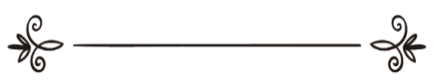 लेखकशैख मुहम्मद बिन सालेह अल उसैमीनअनुवादकःअतीकुर्रहमान मु.इदरीस खान मक्कीसंशोधकःमुहम्मद इदरीस सलफीفقه العبادات(فتاوى الطهارة )[ नेपाली - Nepali -نيبالي  ]تأليفالشيخ محمد بن صالح العثيمينترجمةعتيق الرحمن محمد إدريس خان مكيالمراجعةمحمد إدريس سلفيبسم الله الرحمن الرحيم;jf{lwsf/ cg'jfbsdf ;'/lIft 5 .   To connect translator: 0501372254للتواصل مع المترجم: 0501372254cg'jfbsl;t ;Dks{ ug]{ g+= )%)!#&@@%$k|yd k|sfzg ;fn   ;g\ @)!% O{= ;+=lgMz'Ns ljt/0fsf] nflu dfqk':ts kfOg] 7]ufgf –MO:nflds ufO8]G; ;]G6/ slknj:t' gu/kflnsfJf=g+= ( dx'jf tf}lnxjf slknj:t' -g]kfn_;Dks{ g+= ))(&&(*!($#&&%*;pbL g+= 00966-0501372254O:nflds ufO8]G; ;]G6/ /ajf cn\ l/ofh;pbL c/aLofk|:tfjgf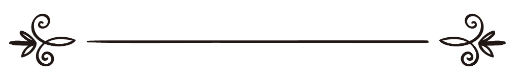 lal:dNnflx/{xdflg/{xLd;d:t k|sf/sf k|z+;fx¿ cNnfxs} nflu 5g\ h;n] o; ;+;f/nfO{ pTkGg u¥of], / o;df a;f]af; ug'{sf] nflu gfgfy/Lsf k|f0fLx¿nfO{ cljis[t u¥of], / h;n] ;d:tsf] hLljsfsf] k"0f{tof Joj:yf u¥of] / h;n] xfdLx¿sf] nflu xnfn / x/fd :ki6 u/]/ k'li6 ul/lbof] . o;y{ d ujfxL lbG5' ls To; cNnfx afx]s sf]xL ;To k"Ho 5}g, Tof] Psn} 5, To;sf] sf]xL ;xefuL 5}g . / d ujfxL lbG5' ls d'xDdb ;NnNnfxf] cn}x] j;Nnd cNnfxsf eQm Pj+ ;Gb]i6f / ldq x'g'sf] ;fy} dgf]gLt b"t klg x'g\ . hxfFnfO{ cNnfxn] ;Gb]i6fx¿sf] cfudgqmssf] cGt/fn kZrft k7fof], tfls ;d:t dfgjhfltnfO{ jf;gf / xj;k"hf / x/fdaf6 arfP/ w/tL cfsfzsf] ;|i6fl;t ;+nUg u?g\ . o;y{ cNnfxsf] cToflws zflGt / bof cjtl/t xf];\ d'xDdb ;NnNnfxf] cn}x] j;Nnddfly, / pxfFsf 3/kl/jf/ / ;d:t ;fyLx¿dfly / tL ;a}x¿dfly h'g k|no;Dd pxfFsf] k4ltdf lx+8\g] 5g\ .k|:t't k'l:tsf k"hf / To;sf ljlwx¿sf] af/]df 5 o;sf] n]vs O:nfdsf dxfg ljb\ z}v d'xDdb alg ;fn]x cn\ p;}dLg Ho" x'g'x'G5 h'g ;pbL c/asf dxfg ljb\x¿dWo] Ps lyP, pxfFn] o; lstfadf ljz]if¿kn] k"hfsf] af/]df / To;l;t ;DalGwt ;d:ofx¿af/] ;+If]kdf s'/f u/]sf 5g\ . o; lstfasf] ljifo clt dTjk"0f{ x'g'sf] sf/0f d}n] o;nfO{ g]kfnL efiffdf cg'jfb ug'{sf] nflu dgf]gLt u/]sf] 5' . / lstfasf] of] v08 h'g tkfO{x¿sf] xftdf 5 o;df ljz]if¿kn] kljqtfl;t ;DalGwt s'/fx¿nfO{ k|i6 ul/Psf] 5, o; cfzfsf] ;fy ls xfd|f g]kfnL bfh'efOx¿nfO{ o;af6 nfe k'Ug]5, / d]/f] of] ;fgf] k|of; ;a} d';ndfg bfh'efOsf] nflu dfu{bz{s x'g]5 . d]/f] cNnfxl;t k|fy{gf 5 ls cNnfx cfkm\gf] bofn] dnfO{ d]/f] nIodf ;kmn kf?g\, ;fy} kf7sju{l;t klg ;fb/ cg'/f]w ub{5' ls o; cg'jfbdf s'g} q'l6 e]l6Pdf lgDgsf] 7]ufgfdf To; q'l6tkm{ xfd|f] Wofgfsif{0f u/fOlbPdf tkfO{sf] cfef/L x'g]5' ./ dnfO{ cfzf 5 ls d]/f] of] ;fgf] k|of;af6 hg;d'bfonfO{ nfe k'Ug]5 / cNnfx d]/f] o; ;fgf] k|of;åf/f xfd|f] ;dfhnfO{  s'dfu{af6 lgsfn]/ ;'dfu{df nufpg]5 . cNnfxl;t ljGtL 5 ls cNnfx d]/f] o; k|of;nfO{ sa"n u/L dnfO{ / d]/f] 3/kl/jf/sf ;d:t ;b:ox¿nfO{ :ju{ k|bfg u?g\, / d]/f] :juL{o cfdf / afh]nfO{ Ifdfbfg lbO{ :ju{df pRr :yfg k|bfg u?g\ . -cfdLg_cg'jfbsctLs'/{xdfg d'xDdb Ob/L; vfg dSsLslknj:t' gu/kflnsf jf8{ g+= ( dx'jftf}lnxjf slknj:t' -g]kfn_email- atiqkhannp1982@yahoo.com;Dks{ g+= ))(&&(*!($#&&%*;pbL df]= g= ))(^^%)!#&@@%$kljqtfsf] af/]df kmtjfx¿kljqtfsf] jf:tljstfk|ZgM -^$_ cfb/0fLo z}v Ho", kljqtf s] xf] <pQ/M kljqtfsf] cy{ xf]M :jR5tf . / j}wflgs tf}/n] o;sf b'O{ y/L 5g\M hfx]/L kljqtf, / cnf}lss kljqtf . / cnf}lss kljqtfsf] cy{ xf]M x[bonfO{ ax'b]jjfb / labctsf] kmf]xf]/af6 kljq kfg'{, / cNnfxsf eStx¿l;t Jojxfl/s ¿kdf x[bonfO{ sk6, O{iof{, 3[0ff, clk|otf === cflbaf6 :jR5 /fVg' ./ hfx]/L kljqtfsf] cy{ xf]M zf/Ll/s kljqtf, / o;sf klg b'O{ y/L 5g\M o:tf s'/fx¿af6 :jR5 x'g' h;af6 :jR5 x'g' gdfhsf] nflu zt{ 5, / cfsf]{ ckljqtf / kmf]xf]/af6 cfkm"nfO{ kljq ug'{ .t klxnf xfdL cb[Zo -dc\gjL_ kljqtfsf] af/]df s'/f ub{5f}+M / Tof] xf] ax'b]jjfb / labctsf] kmf]xf]/af6 cfkm\gf] x[bonfO{ :jR5 kfg'{ . / of] cNnfxsf] xsl;t ;+nUg 5, / of] kljqtfsf] ;jf]{Ts[i6 y/L xf] . o;y{ o;}dfly ;d:t k"hfx¿ cfwfl/t 5g\, t To; dfG5]sf] k"hf cf/fwgf z'4 x'Fb}g h;sf] x[bo lzs{ ax'b]jjfbdf u|:t xf];\, / s'g} klg labct h;åf/f cNnfxsf] ;fdLKotf k|fKt ul/G5 ;xL 5}g . / labct To;nfO{ elgG5 h;nfO{ cNnfxn] j}wflgs gu/]sf] xf];\, h:tf]ls cNnfxsf] kmdf{g 5Mﭽ ﯞ  ﯟ  ﯠ  ﯡ  ﯢ  ﯣ   ﯤ   ﯥ   ﯦ  ﯧ  ﯨ     ﭼ التوبة: ٥٤cy{ M pgLx¿sf] vr{ -bfg_ :jLsfo{ x'gdf o;afx]s c? s'g} s'/f afws 5}g, ls pgLx¿ cNnfx / p;sf] /;"nsf] cj1fsf/L x'g\ .     -;"/t'Qf}af %$_/ /;"n ;NnNnfxf] cn}x] j;Nndsf] kmdf{g 5M" من عمل عملاً ليس عليه أمرنا فهو رد"     (أخرجه مسلم ، كتاب الأقضية ، باب نقض الأحكام الباطلة ورد محدثات الأمور ، رقم (1718).cy{ M h;n] s'g} o:tf] sfo{ u¥of] h;nfO{ ug]{ xfd|f] cfb]z 5}g eg] Tof] sfo{ c:jLs[t 5 .   -d'l:nd, lstfa'n\ cs\lhox, afa' gslhn\ cxsfldn\ afltnx j/2' d'xb;fltn\ pd"/, xbL; g+= !&!*_o;y{ h;n] klg 7"nf] lzs{ ul//x]sf] 5 To;sf] gdfh / j|t, xHh / hsft cyf{t s'g} klg k"hf :jLsfo{ 5}g . o;y{ h'g JolSt cNnfx afx]s s;} c?nfO{ k'sfb{5, jf cNnfx afx]ssf] k"hf cr{gf ub{5, t To;n] cNnfxsf] nflu u/]sf] k"hf klg :jLsfo{ 5}g, oBlk Tof] k"0f{ lgi7fsf] ;fy dfq cNnfxsf] nflu k"hf lsg gu/f];\ o:tf] cj:yfdf ls Tof] cfsf]{tkm{ cNnfxsf] ;fy ;femLbf/ klg 7x/fO/x]sf] 5 . / o;} sf/0fn]ubf{ cNnfxn] ax'b]jjfbLx¿nfO{ ckljq eg]sf] 5 . cNnfxsf] kmdf{g 5Mﭽ ﭟ  ﭠ  ﭡ  ﭢ  ﭣ   ﭤ  ﭥ  ﭦ  ﭧ  ﭨ  ﭩ  ﭪ  ﭫﭬ   ﭼ التوبة: ٢٨cy{ M x] O{dfgjfnfx¿ Û lgM;Gb]x d'lZ/sx¿ -ax'b]jjfbLx¿_ laNs'n} ckljq 5g\ . ctM o; jif{ kZrft pgLx¿ dl:hb] x/fdsf] ;dLk klg cfpg gkfpFg\ . -;"/t'Qf}af @*_/ /;"n ;NnNnfxf] cn}x] j;Nndn] of] eGg' ePsf] 5 ls cf:yfjfg ckljq x'Fb}g . pxfF ;NnNnfxf] cn}x] j;Nndsf] egfO{ 5M"إن المؤمن لا ينجس" (أخرجه البخاري ، كتاب الغسل ، باب عرق الجنب وأن المؤمن لا ينجس ، رقم (283)، ومسلم، كتاب الحيض، باب الدليل على أن المسلم لا ينجس ، رقم (371).cy{ M lgM;Gb]x cf:yfjfg dfG5] ckljq x'Fb}g . -a'vf/L, lstfa'n\ u':n, afa' cls{n\ h'g\la jcGgn\ d'ldg' nfoGh;, xbL; g+= @*# . / d'l:nd, lstfa'n\ x}h, afa'2nLln cnf cGgn\ d'ldg' nfoGh;, xbL; g+= #&!_t cf:yfjfg dfG5]sf] nflu of] cfjZos 5 ls o:tf kmf]xf]/x¿af6 cfkm\gf] x[bonfO{ :jR5 /fvf];\, / 7"nf] lzs{af6 6f9f g} /xf];\ . / o:t} of] klg cfjZos 5 ls cf:yfjfg dfG5] cfkm\gf] x[bonfO{ lsgf sk6, O{iof{, 3[0ff cflbaf6 kljq /fvf];\, lsgls oL cju'0fx¿ cf:yfjfgsf ljz]iftfdWo]sf xf]Ogg\, lsgls cf:yfjfg dfG5] cf:yfjfgx¿sf] efO xf], h'g gt To;nfO{ clk|o 7fGb5, gt To;dfly cTofrf/ / cGofo u5{, gt To;l;t O{iof{ /fVb5, a? cfkm\gf] efOsf] nflu klg p:t} enfO{ rfxG5 h;/L cfkm\gf] nflu rfxG5 . oxfF;Dd ls /;"n ;NnNnfxf] cn}x] j;Nndn] To;nfO{ cgf:yfjfg eGg' ePsf] 5 h'g cfkm\gf] efOsf] nflu klg ToxL g/f]hf];\ h'g cfkm\gf] nflu /f]Hb5, pxfF ;NnNnfxf] cn}x] j;Nndsf] egfO{ 5M" لا يؤمن أحدكم حتى يحب لأخيه ما يحب لنفسه" ( أخرجه البخاري ، كتاب الإيمان ، باب من الإيمان أن يحب لأخيه ما يحب لنفسه ، رقم (13)، ومسلم ، كتاب الإيمان ، باب نفي الإيمان عمن لا يحب لأخيه وجاره ما يحب لنفسه، رقم (45).cy{ M ltdLdWo] sf]xL klg ta;Dd cf:yfjfg x'g\;Sb}g ha;Dd Tof] cfkm\gf] efOsf] nflu klg ToxL g/f]hf];\ h'g cfkm\gf] nflu /f]Hb5 .   -a'vf/L, lstfa'n\ O{dfg, afa' ldgn\ O{dfg] cg\ o'lxAa' lncvLlx df o'lxAa' lngkm\l;xL, xbL; g+= !# . / d'l:nd, lstfa'n\ O{dfg, afa' glkmlon\ O{dflg cDdg\ nf o'lxAa' lncvLlx jhfl/xL dfo'lxAa' lngkm\l;xL, xbL; g+= $%_/ xfdL sltko o:tf dflg;x¿nfO{ x]b{5f}+ h'g k"hf ug]{jfnf, cToflws gdfh / j|tsf] kfaGb x'G5g\, / cToflws dl:hblt/ hfg]jfnf x'G5g\, t/ pgLx¿sf] x[bodf cfkm\gf tL d';ndfg efOx¿k|lt O{iof{ x'G5 lhgnfO{ cNnfxn] cfkm\gf] cg'u|xaf6 cg'slDkt u/]sf] x'G5, t of] O{iof{ pgLx¿sf clwsf+z k"hfx¿nfO{ Joy{ ul/lbG5 . o;y{ xfdLdWo] ;a}nfO{ of] cfjZos 5 ls o; k|sf/sf kmf]xf]/tfaf6 cfkm\gf x[box¿nfO{ kljq / :jR5 /fvf}+, / cfkm\gf] d';ndfg efOx¿l;t O{iof{ === cflb g/fvf}+ ./ /x\of] s'/f] hfx]/L kljqtfsf] s'/f] t xfdLn] o;sf] af/]df klg cl3 g} j0f{g ul/;s]sf 5f}+ ls o;sf klg b'O{ y/Lx¿ 5g\M o:tf s'/fx¿af6 kljq x'g' h'g gdfhnfO{ cfof]lht ug'{df afws x'G5g\, / o;af6 kljq x'g' gdfhsf zt{x¿dWo]sf] xf] . / cfsf]{ uGbuL -lbzf, lkzfa, cflb_ kmf]xf]/af6 kljqtf .t klxnf] kljqtf xf]M 7"nf] / ;fgf] ckljqtfaf6 kljq x'g' . / of] o;/L ls ;fgf] ckljqtf ePdf rf/j6} c+ux¿nfO{ kvfn]/ kljqtf u|x0f ug'{, / 7"nf] ckljqtf ePdf :gfg u/]/ kljqtf u|x0f ug'{, rfx] kfgLåf/f  h;nfO{ of] pknAw xf];\, / o;sf] k|of]udfly Tof] ;"Id klg xf];\ . jf toDd'd u/]/ h'g kfgL k|of]u ug'{df ;fdYo{jfg gxf];\ . / o;} ;Gbe{df cNnfxsf] of] kmdf{g 5Mﭽ ﭑ  ﭒ  ﭓ  ﭔ  ﭕ  ﭖ  ﭗ  ﭘ   ﭙ  ﭚ  ﭛ  ﭜ  ﭝ  ﭞ      ﭟ  ﭠ  ﭡﭢ  ﭣ  ﭤ                 ﭥ  ﭦﭧ   ﭨ  ﭩ           ﭪ  ﭫ    ﭬ  ﭭ  ﭮ  ﭯ  ﭰ  ﭱ  ﭲ  ﭳ   ﭴ  ﭵ  ﭶ  ﭷ  ﭸ  ﭹ  ﭺ  ﭻ  ﭼ   ﭽ  ﭾ  ﭿ  ﮀﮁ  ﮂ  ﮃ  ﮄ   ﮅ  ﮆ  ﮇ  ﮈ  ﮉ  ﮊ  ﮋ    ﮌ  ﮍ  ﮎ  ﮏ  ﮐ  ﮑ   ﭼ المائدة: ٦cy{ M x] df]ldgx¿ -cf:yfjfgx¿_ Û ha ltdLn] gdfh k9\g] ljrf/ u5f}{ ta d'v / s'Ogf] ;d]t xft w'g' / cfˆgf] 6fpsf]sf] d;x -kfgLn] xft lehfO{ lgwf/b]lv k5fl8;Dd :kz{_ u/ / cfˆgf v'§f uf]nL ufF7f]b]lv 5]kf/L;Dd wf]pm, / olb ltdL ckljq 5f} eg] :gfg u/, / olb ltdL lj/fdL 5f} jf ofqfdf 5f} jf ltdLx¿dWo] sf]xL zf}rfnoaf6 -lbzfaf6 lgj[t eP/_ cfPsf] 5 jf ltdLn] :jf:gL;Fu ;xjf; u/]sf 5f} / ltdLnfO{ kfgL pknAw 5}g eg] kljq df6f]nfO{ :kz{ u/L xft / d'vsf] d;x -:kz{_ u/ . cNnfxn] ltdLnfO{ cK7\of/f]df kfg{ rfxFb}g, a? Tof] ltdLnfO{ kljq ug{ rfxG5 / cfˆgf] c;Ld s[kf ltdLnfO{ k|bfg ug{ rfxG5 h;af6 ltdL s[t1 eO{ g} /x . -;"/t'n\ dfObf ^_/ /x\of] bf];|f] y/L kmf]xf]/af6 kljqtfM t of] tL ;d:t kmf]xf]/af6 kljqtf u|x0f ug'{ xf] h;af6 kljqtf u|x0f ug]{ O:nfdLo ljwfgsf] cfb]z 5, h;/L lkzfa / lbzfaf6 kljqtf u|x0f ug'{ === cflb, h;dfly O:nfdLo ljwfgn] of] k|df0fLs/0f u/]sf] 5 ls Tof] ckljq 5 . / o;} sf/0f ljb\x¿n] of] eg]sf 5g\ ls kljqtf oftf xb\;af6 -xjf lg:sg'af6 kfb\g'af6_ jf v'a';af6 -lbzf lkzfa cflbaf6_ x'G5 . / o;} ;Gbe{df of] xbL; jl0f{t 5 ls /;"n ;NnNnfxf] cn}x] j;Nndn] Ps lbg cfkm\gf ;fyLx¿nfO{ gdfh k9fpFbf cfkm\gf] h'QfnfO{ lgisfl;t ug'{ eof], clg dflg;x¿n] klg ccfkm\gf h'Qfx¿nfO{ lgisfl;t ug{ yfn], t ha /;"n ;NnNnfxf] cn}x] j;Nnd gdfhnfO{ ;DkGg u/] t ;xfafx¿l;t ;f]w] ls ccfkm\gf h'QfnfO{ pgLx¿n] lsg lgsfn] < t pgLx¿n] eg]M xfdLn] x]/]+ ls xh'/n] cfkm\gf] h'Qf lgsflnxfNg' ePsf] 5 t xfdLx¿n] klg ccfkm\gf h'QfnfO{ lgsflnxfn]+, t /;"n ;NnNnfxf] cn}x] j;Nndn] eGg' eof]M"إن جبريل أتاني فأخبرني أن فيهما أذى"          ( أخرجه أبو داود ، كتاب الصلاة ، باب الصلاة في النعل، رقم (650)، وأحمد في المسند(3/411).cy{ M xh/t lha|Ln cfP/ dl;t eg] ls d]/f] h'Qfdf uGbuL -lbzf_ nfu]sf] 5, o;} sf/0f d}n] h'Qf lgsfn]sf] lyPF .  -ca" bfpmb, lstfa':;nft, afa':;nflt lkmGgc\n, xbL; g+= ^%) . / cxdb lkmn\ d':gb #÷$!!_t of] g} kljqtfsf] af/]df ;+lIfKt j0f{g lyof] .kljqtf u|x0f ug]{ jf:tljs s'/f     -j:t'_ s] xf]k|ZgM -^%_ cfb/0fLo z}v Ho", jf:tjdf kljqtf s'g s'/fåf/f u|x0f ul/G5 <pQ/M kljqtf u|x0f ug]{ d"n s'/f] -tYo_ kfgL xf], / kfgL afx]s s'g} s'/fåf/f kljqtf u|x0f ul/b}g rfx] Tof] kfgL :jR5 xf];\ jf s'g} kljq s'/fsf] ld>0fn]ubf{ To;sf] /+u kl/jlt{t eO;s]sf] xf];\ . lsgls o; ljifodf ;To s'/f] of] g} xf] ls ha kfgL s'g} kljq s'/fsf] ld>0fn] kl/jlt{t ePsf] xf];\ t} klg Tof] kljq g} /xG5, / To;sf] gfd kfgL g} /xG5, o;y{ Tof] kfgL kljq klg x'G5 / c?nfO{ kljq klg u5{ .t/ olb kfgL pknAw gxf];\ jf kfgL k|of]u u/]df xflg jf si6sf] ;Defjgf xf];\ eg] To;sf] ;§fdf toDd'd ul/G5 . / of] o;/L ls cfkm\gf] b'j} xTs]nLnfO{ w'nf] ePsf] hldgdfly :kz{ u/fOof];\, clg To;af6 cg'xf/dfly d;x ul/of];\, / b'j} xTs]nLnfO{ Pscfsf{åf/f d;x ul/of];\, t of] xb\;af6 kljqtfsf] tl/sf xf] ./ /x\of] v'a'; -uGbuL_ af6 kljqtfsf] s'/f] t h'g s'/f klg To;nfO{ ;dfKt ul/b]cf];\ To;}åf/f To;nfO{ kljq ug{ ;lsG5, h;/L klg df6f] cflbåf/f . lsgls o;af6 kljqtfsf] cy{ xf] To; kmf]xf]/nfO{ x6fpg' :jR5 ug'{, t olb of] kmf]xf]/ kfgL jf k]6«f]nåf/f :jR5 eOxfN5, jf c? s'g} aUg] s'/f jf hd]sf] s'/fåf/f k"0f{¿kn] kljq eOxfN5 eg] To;}åf/f To;nfO{ kljq ug{ ;lsG5 . t olt s'/fx¿af6 xfdLnfO{ of] yfxf eO;s]sf] xf]nf ls z/Ll/dfly nfu]sf] kmf]xf]/ / uGbfnfO{ s;/L kljq ug'{ 5, / xb;df s;/L kljqtf u|x0f ug'{ 5 .kljqtfdf d"n tYo kfgLsf] ;§fdf k|of]u x'g] s'/fsf] j0f{gk|ZgM -^^_ cfb/0fLo z}v Ho", kfgLsf] ;§fdf s'g s'/f k|of]u ug{ ;lsG5 <pQ/M kfgLsf] ;§f df6f] k|of]u ug{ ;lsG5 ha kfgL pknAw gxf];\ jf To;sf] k|of]uaf6 vt/fsf] eo xf];\ . cyf{t toDd'd ug{'k5{, / o;sf] tl/sf cl3 g} j0f{g ul/;s]sf 5f}+ . t/ of] dfq xb;af6 kljqtfdf nfebfos x'G5, t/ s'g} kmf]xf]/ / uGbuLnfO{ kljq ug{'sf] ljlw of] xf] ls Tof] ;dfKt eOxfnf];\ s'g} klg k|sf/n] kfgL jf c? s'g} s'/fåf/f, o;y{ o;df toDd'd 5}g . t olb uGbuL z/L/df nfu]sf] 5 jf sk8fdf, t o;nfO{ kljq ug'{sf] p2]Zo k"hf xf]Og a? of] kmf]xf]/ olb lagf gLot g} kljq eOxfnf];\ s'g} tl/sfn] klg h;/L kfgL kg'{n] jf c? s'g} tl/sfn] t Tof] sk8f cyjf z/L/ jf 7fpF kljq eof], rfx] dfG5]n] o;sf] gLot u/]sf] xf];\ jf gu/]sf] xf];\ . t/ xb;af6 kljqtfsf] zt{ of] xf] ls dfG5] gLot u/]/ To;af6 kljqtf ckgfcf];\, lsgls of] k"hf xf] h;åf/f cNnfxsf] ;fdLKotf k|fKt ul/G5, o;y{ o;df gLot ug'{ clt cfjZos 5 .k|ZgM -^&_ cfb/0fLo z}v Ho", o;sf] cy{ of] eof] ls olb s'g} dfG5]dfly kmf]xf]/ nfu]sf] 5 t/ Tof] To;nfO{ :jR5 ug{ ;Sb}g eg] Tof] toDd'd klg gu/f];\ <pQ/M xf], olb s'g} dfG5]dfly s'g} k|sf/sf] kmf]xf]/ nfu]sf] 5 t/ Tof] To;nfO{ :jR5 ug'{df ;fdYo{jfg 5}g eg] toDd'd ub}{g a? To;} cj:yfdf gdfh k95, t/ To;sf] nflu plrt of] 5 ls To; uGbuL / kmf]xf]/nfO{ v'r]{/ jf c? s'g} tl/sfn] sd u/f];\, / olb kmf]xf]/ n'ufdf nfu]sf] 5 / To;l;t cGo n'uf 5 eg] To;nfO{ kl/jlt{t u/]/ cfsf]{ nf'uf nufcf];\ .jh"sf] tl/sfk|ZgM -^*_ cfb/0fLo z}v Ho", jh"sf] tl/sf s] xf] <pQ/M j}wflgs jh"sf b'O{ tl/sf 5g\Mklxnf]M clgjfo{ tl/sf, h;nfO{ gul/sg\ jh" z'4 x'Fb}g, / of] tl/sf cNnfxn] o; sygdf j0f{g u/]sf 5g\Mﭽ ﭑ  ﭒ  ﭓ  ﭔ  ﭕ  ﭖ  ﭗ  ﭘ   ﭙ  ﭚ  ﭛ  ﭜ  ﭝ  ﭞ      ﭟ  ﭠ  ﭡ ﭼ المائدة: ٦cy{ M x] df]ldgx¿ -cf:yfjfgx¿_ Û ha ltdLn] gdfh k9\g] ljrf/ u5f}{ ta d'v / s'Ogf] ;d]t xft w'g' / cfˆgf] 6fpsf]sf] d;x -kfgLn] xft lehfO{ lgwf/b]lv k5fl8;Dd :kz{_ u/ / cfˆgf v'§f uf]nL ufF7f]b]lv 5]kf/L;Dd wf]pm ===. -;"/t'n\ dfObf ^_o;y{ Ps k6s cg'xf/ w'Ng' g} clgjfo{ 5, / cg'xf/ kvfNg'dWo] s'Nnf ug'{ / gfsdf kfgL xfn]/ To;nfO{ hf]/lbP/ lgisfl;t ug'{ -Ol:tg\;fs_ klg xf], / b'j} xftnfO{ cf}nfx¿b]lv s'Ogf];Dd Ps Ps k6s kvfNg', / 6fpsf]sf] Ps k6s d;x ug'{, cyf{t xftsf] k~hfnfO{ kfgLn] lehfP/ To;åf/f 6fpsf]nfO{ :kz{ uf/pFb} cufl8b]lv k5fl8;Dd n}hfg' / km]l/ To;nfO{ To:t} cufl8 Nofpg', t o;} sfo{nfO{ c/aLdf 6fpsf]sf] d;x elgG5, / b'j} sfg 6fpsf]dWo]sf g} x'g\ . clg uf]nLufF7;Dd Ps Ps k6s b'j} kfOnfnfO{ w'Ng' . t of] g} Tof] clgjfo{ tl/sf xf] h;nfO{ gul/sg\ jh" z'4 x'Fb}g ./ /x\of] jh"sf] cfsf]{ tl/sfM t of] ;'GgtLo tl/sf xf] h;nfO{ cNnfxsf] ;xfotfn] xfdL lgDgdf j0f{g ub{5f}+M / Tof] of] xf] ls dfG5] jh" ug'{eGbf cl3 lal:dNnfx egf];\, / cfkm\gf] xTs]nLnfO{ tLg k6s wf]cf];\, clg tLg k6s s'Nnf u/f];\, / tLg d'7\sL kfgL lnP/ tLg k6s gfsdf kfgL xfn]/ To;nfO{ hf]/ lbP/ lgisfl;t u/f];\, clg cfkm\gf] cg'xf/nfO{ tLg k6s wf]cf];\, clg cfkm\gf] b'j} xftnfO{ sf]Ogf];d]t tLg k6s wf]cf];\, klxnf bfofF xftnfO clg b]a]| xftnfO{, clg Ps k6s cfkm\gf] 6fpsf]sf] d;x u/f];\, clg cfkm\gf] b'j} sfgsf] klg d;x u/f];\, / o;nfO{ d;x ug]{ tl/sf of] xf] ls cfkm\gf] zxfbtsf] cf+}nfnfO{ -rf]/ cf}+nfnfO{_ sfgdf xfn]/ a'9L cf}+nfn] sfgsf] aflx/L efusf] d;x u/f];\, clg b'j} kfO{nfnfO{ uf]nL ufF7;Dd tLg tLg k6s kvfnf];\ klxnf bfofF kfOnfnfO{ clg afofFnfO{ . clg o; kZrft egf];\M"أشهد أن لا إله إلا الله وحده لا شريك له ، وأشهد أن محمداً عبده ورسوله ، اللهم اجعلني من التوابين واجعلني من المتطهرين" cy{ M d ujfxL lbG5' ls cNnfx afx]s sf]xL ;To k"Ho 5}g, Tof] Psn} 5, To;sf] sf]xL ;xefuL 5}g, / d ujfxL lbG5' ls d'xDdb ;NnNnfxf] cn}x] j;Nnd To;sf eSt / ;Gb]i6f x'g\, x] cNnfx dnfO{ tf}af -k|oflZrt_ ug]{x¿dWo]sf agfOb]pm, / kljqx¿dWo]sf agfOb]pm .t ha dfG5] pk/f]St tl/sfn] jh" u5{ t To;sf] nflu :ju{sf cf7j6} 9f]sfx¿ vf]lnG5 Tof] h;af6 rfxG5 k|j]z ug]{5 . / of] ;xL xbL; xf], o; xbL;nfO{ xh/t pd/ /lhcNnfxf] cGxf]n] o;/L g} gaL ;NnNnfxf] cn}x] j;Nndaf6 j0f{g u/]sf 5g\ . k|ZgM -^(_ cfb/0fLo z}v Ho", t/ b'j} sfgnfO{ d;x ug'{sf] nflu 6fpsf]nfO{ d;x ug'{sf] nflu lnOPsf] kfgL kof{Kt x'G5, jf To;sf] nflu cfsf]{ kfgL lng'k5{ <pQ/M sfgsf] nflu cfsf]{ rf]l6 kfgL lng' gt clgjfo{ 5 gt d':txa -pQd_, lsgls hlt dflg;x¿n] klg /;"n ;NnNnfxf] cn}x] j;Nndsf] jh"sf] tl/sfnfO{ j0f{g u/]sf 5g\ of] j0f{g u/]sf 5}gg\ lsM gaL ;NnNnfxf] cn}x] j;Nndn] sfgsf] nflu cfsf]{ rfl6 kfgL lng' ePsf] lyof] . o;y{ plrt / >]i7 s'/f] of] g} 5 ls dfG5] 6fpsf]nfO{ d;xubf{ xTs]nLdf cln slt ar]sf] kfgLåf/f g} sfgsf] klg d;x u/f];\ .jh"nfO{ eË ug]{ s'/fx¿k|ZgM -&)–&!_ cfb/0fLo z}v Ho", jh"nfO{ eË ug]{ s'/f s] s] x'g\ <pQ/M jh"nfO{ eË ug]{ s'/fx¿nfO{ j0f{g ug'{eGbf cl3 of] j0f{g ug'{ dnfO{ clt cfjZos nfUb5 h;af/] clwsf+z dflg;x¿nfO{ 1fg x'Fb}g, / Tof] s'/f] of] xf] ls s]xL dflg;x¿ of] u'dfg u5{g\ ls kfgLn] jf 9'+ufaf6 Ol:tGhf ug'{ klg jh"sf clgjfo{ sfo{x¿dWo]sf] xf], cyf{t kfgL 9'+uf jf df6f] cflb k|of]u u/]/ lbzf lkzfaaf6 kljqtf u|x0f ug'{nfO{ klg jh"sf clgjfo{ sfo{x¿dWo]sf dfGb5g\ . t o:tf] dflg;x¿ o:tf dflg;x¿sf] af/]df ;f]Wb} /xG5g\ h;sf] jh" lbgsf] klxnf] efudf e+u ePsf] xf];\, clg h'x/sf] chfg eof] / To;sf] jh" clxn];Dd eË ePsf] 5}g, / ha jh" eË ePsf] lyof] ta jh" u/]sf] lyPg, t Tof] of] k|Zg u5{ lsM ha h'x/sf] chfg eof] t s] Tof] k'gM cfkm\gf] u'KtfËnfO{ wf]cf];\ < t xfdL o;sf] pQ/df eG5f}+M ltdL cfkm\gf] u'KtfËnfO{ gwf]pm lsgls u'KtfËnfO{ wf]pg' lbzf jf lkzfasf] uGbuLsf] sf/0fn] xf], t ha dfG5] klxnf] k6s kljqtf k|fKt u/] kZrft lbzf lkzfa u/]sf] 5}g eg] o:tf] ug'{ ;xL 5}g . t ca xfdLnfO{ of] yfxf eOxfn]sf] xf]nf ls u'KtfËnfO{ kljq ug'{ jh"sf sfo{x¿dWo]sf] xf]Og, t o; ljifodf of] g} Tof] s'/f] lyof] h;tkm{ Wofgfsif{0f u/fpg' d]/f] p2]Zo lyof] ./ /x\of] jh"nfO{ eË ug]{ s'/fx¿sf] s'/f] t tL x'g\M lbzf lkzfa, xjf v'Ng' -kfb_, lgb|f, / pmF6sf] df;' vfg' .t /x\of] s'/f] lbzf lkzfa / lgb|fsf], t o;dfly xh/t ;kmjfg lag c:;fnn] j0f{g u/]sf] xbL; k|df0fLs/0f ul//x]sf] 5 pxfF /lhcNnfxf] cGxf]sf] egfO{ 5 ls /;"n ;NnNnfxf] cn}x] j;Nndn] xfdLnfO{ of] cfb]z ug'{ eof]M"ألا ننزع خفافنا إذا كنا سفراً ثلاثة أيام ولياليهن إلا من جنابة ، ولكن من غائط وبول ونوم" (أخرجه الترمذي ، كتاب الطهارة، باب في المسح على الخفين ، رقم (96)، والنسائي ، كتاب الطهارة ، باب التوقيت في المسح على الخفين للمسافر ، رقم (127)، وابن ماجه ، كتاب الطهارة ، باب الوضوء من النوم ، رقم (478)، وأحمد في "المسند" (4/239، 240) وقال الترمذي: حسن صحيح. )cy{ M ha xfdL tLg lbg To;sf] /fqLsf] ;fy -&@ 3+6f_ sf] ofqfdf xf]cf}+ t  hgfat -7"nf] ckljqtf_ afx]s c? s'g} cj:yfdf ccfkm\gf] df]hfnfO{ glgsfnf}+, t/ lbzf lkzfa u/]df jf lgb|f nfu]df . -ltld{hL, lstfa'Qxf/x, afa' lkmn\ d:x] cnn\ v'km}g, xbL; g+= (^ . / g];fO{, lstfa'Qxf/x, afa'Qf}sLlt lkmn\ d:x] cnn\ v'km}g lnn\ d';flkm/, xbL; g+= !@& . / OAg] dfhf, lstfa'Qxf/x, afa'n\ jh"P ldgGgf}d, xbL; g+= $&* . / cxdb d';\gbdf -$÷@#(, @$)_ . / Odfd ltld{hLn] o; xbL;nfO{ ;xL / ljZjf;gLo eg]sf 5g\_/ o; xbL;dfly of] Znf]s klg ;xdlt hgfO/x]sf] 5, cNnfxsf] kmdf{g 5Mﭽ ﯘ  ﯙ            ﯚ  ﯛ  ﯜ  ﯝ  ﯞ   ﯟ    ﯠ  ﯡ  ﯢ  ﯣ  ﯤ  ﯥ  ﯦ  ﯧ  ﯨ  ﯩ   ﯪ  ﯫ  ﯬ  ﯭ  ﯮ  ﯯﯰ  ﯱ      ﯲ  ﯳ          ﯴ  ﯵ  ﯶ  ﭼ النساء: ٤٣cy{ M / olb ltdL lj/fdL 5f} cyjf ofqfdf 5f} jf ltdLdWo] sf]xL zf}raf6 cfPsf] 5 cyjf ltdLn] :jf:gL;Fu ;xjf; u/]sf 5f} / ltdLnfO{ kfgL pknAw 5}g eg] kljq df6f] lnO{ d'v / xftdf :kz{ u/]/ toDd'd u/L -gdfh kl9xfn_ . lgM;Gb]x cNnfx q'l6x¿ dfkm ug]{jfnf tyf Ifdfbftf 5 . -;"/t'lGg;f $#_/ /x\of] s'/f] xjf lgisfl;t x'g'sf] -kfb\g'sf]_ t cAb'Nnfx lag h}b / ca" x'/}/xsf] xbL;df jl0f{t 5 To; dfG5]sf] af/]df h;nfO{ gdfhdf of] ;Gb]x eOxfnf];\ ls To;af6 xjf lg:s]sf] 5 jf lg:s] 5}g < t o:tf] dfG5]sf] af/]df /;"n ;NnNnfxf] cn}x] j;Nndsf] kmdf{g 5M" لا ينصرف أولا يخرجن من المسجد حتى يسمع صوتاً أو يجد ريحاً" (أخرجه البخاري ، كتاب الوضوء ، باب لا يتوضأ من الشك حتى يستيقن ، رقم (137)، ومسلم ، كتاب الحيض، باب الدليل على أن من تيقن الطهارة ، ثم شك في الحدث، رقم (361).cy{ M Tof] gkmsf]{;\ jf Tof] dfG5] dl:hbaf6 ta;Dd glg:sf];\ oxfF;Dd ls Tof] xjf v'Ng'sf] cjfh g;'gf];\ jf xjf v'Ng'sf] b'u{Gw gkfcf];\ . -a'vf/L, lstfa'n\ jh", afa' nf ot\jHhp ldgZzSs] xTtf o:t}lsg, xbL; g+= !#& . / d'l:nd, lstfa'n\ x}h, afa'2nLln cnf cGgf dg\ toSsgQxf/x ;'Ddf zSsf lkmn\ xb;, xbL; g+= #^!_t of] xbL; o; s'/fdf k|df0fLs/0f ul//x]sf] 5 ls xjf v'Ng' jh"nfO{ e+u ul/lbG5, t oL rf/ s'/fx¿ cyf{t lbzf lkzfa ug'{, xjf lgisfl;t x'g', / lgb|f nfUg' jh"nfO{ e+u ul/lbG5 .t/ lgb|f ta;Dd jh"nfO{ e+u ub}{g ha;Dd c;'w ug]{jfnf ulx/f] lgb|f gxf];\, cyf{t dfG5] lgb|fdf o;/L 8'la;s]sf] xf];\ ls To;nfO{ of] yfxf gxf];\ ls To;af6 s]xL lg:s]sf] 5, lsgls lgb|f xb; -ckljqtf_ sf] z+sf:kb 7fpF xf], t/ :jod\ ckljqtf xf]Og . o;y{ olb dfG5]nfO{ cN5L nfU5 eg] olb dfG5]af6 s]xL lg:sG5 t To;nfO{ yfxf eOxfN5, t o:tf] cN5L nfUg'n] jh" e+u x'Fb}g rfx] cN5L nfUg] cjlw nfdf] lsg gxf];\, ca rfx] Tof] dfG5] 6]s nufPsf] xf];\ jf n]6]sf] xf];\, lsgls x's'd cj:yf bzf / s}lkmotdfly cfwfl/t 5}g, a? x's'dsf] cfwf/ ;'w / efgdfly 5 . t olb cN5L nfu]sf] dfG5]nfO{ of] nfUb5 ls Tof] ckljq ePsf] 5}g t o:tf] cj:yfdf To;sf] jh" afFsL g} 5, rfx] Tof] 6]s nufPsf] xf];\  jf n]6]sf] xf];\ === ./ /x\of] jh"nfO{ e+u ug{] kfFrf}+ s'/f] t Tof] xf] pmF6sf] df;'nfO{ vfg', lsgls ha /;"n ;NnNnfxf] cn}x] j;Nndl;t ;f]lwof] ls s] xfdL pmF6sf] df;'af6 jh" u/f}+ cyf{t To;nfO{ vfP kZrft jh" u/f}+ < t pxfF ;NnNnfxf] cn}x] j;Nndn] eGg' eof]M æxf], jh" u/Æ . / ha pxfF ;NnNnfxf] cn}x] j;Nndl;t afv|fsf] df;' vfPaf6 jh" ug'{sf] af/]df ;f]lwof] t pxfF ;NnNnfxf] cn}x] j;Nndn] eGg' eof]M æolb ltdL rfxÆ . t pxfF ;NnNnfxf] cn}x] j;Nndsf] pmF6sf] df;' vfP kZrft jh" ug{] s'/fsf] hjfkmdf jh" ug]{ cfb]z ug'{, / afv|fsf] df;'af/] ;f]lwPdf of] eGg' olt ltdL rfx eg] jh" u/, o; s'/fsf] k|df0f xf] ls pmF6sf] df;' vfP kZrft dfG5]nfO{ jh" ug'{ gug'{df 5'6 5}g, a? To;nfO{ jh" ug'{ cfjZos eOxfN5 . o;y{ olb o;nfO{ vfP kZrft jh" ug'{ clgjfo{ x'Fb}gYof] eg] o;sf] af/]df klg /;"n ;NnNnfxf] cn}x] j;Nnd jh" ug{' gug'{df 5'6 lbGy] . t/ xbL;df jl0f{t 5 lsM æpxfF ;NnNnfxf] cn}x] j;Nndn] pmF6sf] df;' vfP kZrft jh" ug]{ cfb]z u/]sf 5g\Æ . o;y{ olb dfG5]n] pmF6sf] df;' vfof] eg] To;sf] jh" e+u eof] rfx] clws vfPsf] xf];\ jf clnslt, rfx] df;' /ftf] xf];\ jf cGb|fdWo]sf] xf];\ jf sn]hf], d'6', lduf}{nf cflb, lsgls xbL; cfd 5 h;/L ls cNnfxsf] o; sygdf ;'+u'/sf] df;' cfd 5Mﭽ ﭑ  ﭒ  ﭓ  ﭔ  ﭕ  ﭖ ﭼ المائدة: ٣cy{ M ltd|f] nflu d[ts hgfj/ / /ut / ;'Fu'/sf] df;' jlh{t 5 === . -;"/t'n\ dfObf #_t o; Znf]sdf ;'+u'/sf] df;'nfO{ To;sf] z/L/ -hLp_ df ePsf ;d:t c+zx¿ zfd]n 5g\ . t o:t} pmF6sf] klg s'/f] 5, o;y{ To;sf] z/L/sf] h'g efuaf6 klg vfPdf jh" e+u eOxfN5 / jh" ug'{ clgjfo{ eOxfN5 . / O:nfdLo ljwfgdf Pp6} z/L/sf] nflu cg]sf}+ x's'd x'Fb}g, ls Pp6fnfO{ vfPdf Ps x's'd / cfsf{] c+znfO{ vfPdf cfsf]{ x's'd, a? z/L/sf ;d:t c+zx¿sf] Psgf; x's'd x'G5 . o;y{ h;n] klg pmF6sf] z/L/dWo]af6 s'g} efusf] df;' vfG5 t To;sf] jh" e+u eOxfN5 / To;nfO{ k'gM jh" ug'{k5{ . km]l/ tkfO{nfO{ of] klg 1ft /xf];\ ls ha dfG5] jh" afFsL /x]sf] cj:yfdf x'G5 clg jh" e+u x'g]af/] ;Gb]xdf kl/xfN5 ls To;af6 xjf lg:s]sf] 5 jf lg:s]sf] 5}g, jf To;n] lkzfa km]/]sf] 5 ls km]/] 5}g, jf To;n] h'g df;' vfPsf] 5 Tof] pmF6sf] df;' xf] ls xf]Og, t o:tf] cj:yfdf To;sf] jh" e+u x'Fb}g, gt To;dfly jh" ug'{ g} clgjfo{ x'G5, lsgls /;"n ;NnNnfxf] cn}x] j;Nndl;t o:tf] dfG5]sf] af/]df ;f]lwof] h'g gdfh kl9/x]sf] cj:yfdf cfkm\gf] k]6df s]xL kfpF5 cyf{t Uof; cflb kfpF5 t Tof] s] u/f];\ < t /;"n ;NnNnfxf] cn}x] j;Nndn] eGg' eof]M" لا ينصرف حتى يسمع صوتاً أو يجد ريحاً" (أخرجه البخاري ، كتاب الوضوء ، باب لا يتوضأ من الشك حتى يستيقن ، رقم (137)، ومسلم ، كتاب الحيض، باب الدليل على أن من تيقن الطهارة ، ثم شك في الحدث، رقم (361).cy{ M Tof] dfG5] -dl:hbaf6_ ta;Dd glg:sf];\ oxfF;Dd ls Tof] xjf v'Ng'sf] cjfh g;'gf];\ jf xjf v'Ng'sf] b'u{Gw gkfcf];\ . -a'vf/L, lstfa'n\ jh", afa' nf ot\jHhp ldgZzSs] xTtf o:t}lsg, xbL; g+= !#& . / d'l:nd, lstfa'n\ x}h, afa'2nLln cnf cGgf dg\ toSsgQxf/x ;'Ddf zSsf lkmn\ xb;, xbL; g+= #^!_cyf{t ha;Dd To;nfO{ xjf v'Ng'sf] k"0f{ ljZjf; geOxfnf];\ ta;Dd gdfhnfO{ Tofu]/ dl:hbaf6 ghfcf];\, lsgls ljlw of] 5 lsM æljZjf;dfly ;Gb]x s'g} k|efj xfNb}gÆ . o;y{ h; s'/fdfly To;nfO{ k"0f{ olsg xf];\ To;}sf] cfwf/df sfo{ u/f];\ lsgls To;}sf] cfwf/df x's'd nfu" x'G5 / ;Gb]x x'g'af6 s'g} kms{ kb}{g . t olb o; ;d:ofdf jh" afFsL x'g'sf] ljZjf; 5 eg] ;Gb]x s'g} k|efj kfb}{g oxfF;Dd ls xfdLnfO{ of] yfxf eOxfnf];\ ls jh" e+u eO;s]sf] 5 .k|ZgM -&@_ cfb/0fLo z}v Ho", s] lbgsf] lgb|f / /fqLsf] lgb|fdf s'g} cGt/ 5 / <pQ/M lbg / /fqLsf] lgb|fdf s'g} cGt/ 5}g, lsgls b'j}df efg u'dfpg' / cr]t x'g' g} k|d'v sf/0f xf], lsgls dfG5]nfO{ ;'t]sf] cj:yfdf of] efg x'Fb}g ls To;af6 s'g} s'/f lg:s]sf] 5 jf lg:s]sf] 5}g .:gfg clgjfo{ ug]{ s'/fx¿k|ZgM -&#_ cfb/0fLo z}v Ho", :gfgnfO{ clgjfo{ ug]{ s'/fx¿ s] s] x'g\ < / :gfg ug'{sf] tl/sf s] xf] <pQ/M /x\of] :gfg ug]{ tl/sfsf] s'/f] t o;sf b'O{ tl/sf 5g\Mjflha -clgjfo{_ tl/sfM / Tof] of] xf] ls dfG5] cfkm\gf] k"0f{ z/L/dfly kfgL xfnf];\, / o;}dWo] s'Nnf ug'{, / gfsdf kfgL xfNg' klg xf] . o;y{ dfG5] h;/L klg cfkm\gf] k"0f{ z/L/nfO{ kfgLaf6 lehfcf];\ eg] To;sf] 7"nf] kljqtf uOxfN5 cyf{t Tof] 7"nf] ckljqtfaf6 kljq eOxfN5 .bf];|f] tl/sfM k"0f{ ;'GgtLo tl/sf xf], / Tof] xf] ls dfG5] To;/L :gfg u/f];\ h;/L /;"n ;NnNnfxf] cn}x] j;Nndn] :gfg ug'{ ePsf] 5 . o;y{ ha pxfF ;NnNnfxf] cn}x] j;Nnd 7"nf] ckljqtfaf6 :gfg uy]{ t klxnf b'j} xTs]nLnfO{ w'Ny], clg cfkm\gf] u'KtfËnfO{ kvfNby], clg k"0f{ jh" uy]{ To;} tl/sfn] h;/L xfdLn] jh"sf] ljifodf j0f{g u/]sf 5f}+, clg tLg rf]l6 cfkm\gf] 6fpsf]df kfgL xfn]/ To;nfO{ w'Ny], clg afFsL z/L/df kfgL xfNy] . t of] g} ;'GgtLo :gfgsf] tl/sf xf] ./ /x\of] :gfgnfO{ clgjfo{ ug]{ s'/fx¿sf] s'/f] t tL s'/fx¿ lgDg x'g\Mklxnf]M jf;gfsf] ;fy ;'Tb} jf hfUb} jLo{sf] ktg, t/ lgb|fdf jLo{ ktg x'Fbf jf;gfsf] efg geP klg :gfg ug{'k5{, lsgls dfG5]nfO{ lgb|fdf :jKgbf]if eOxfN5 / To;nfO{ o;sf] efg klg x'Fb}g . o;y{ jf;gfsf] ;fy hlxn] klg jLo{ ktg x'G5 :gfg ug'{ clgjfo{ eOxfN5 .bf];|f]M ;xjf; ug'{, t ha dfG5]n] cfkm\gf] :jf:gLl;t ;xjf; u5{, t To;dfly :gfg ug'{ clgjfo{ eOxfN5 . / ;Def]u ug'{sf] cy{ xf] ls dfG5]sf] ln+usf] cl3Nnf] efu -;'kf8L_ dlxnfsf] of]lgdf k|j]z eof] eg] :gfg ug'{ clgjfo{ eof] cyf{t olb dfG5]n] cfkm\gf] ln+usf] dfq cl3Nnf] efu klg dlxnfsf] of]lgdf xfNof] t} klg :gfg clgjfo{ eof] rfx] jLo{ ktg ePsf] xf];\ jf gePsf] xf];\ . / jLo{ ktg ePdf :gfg clgjfo{ x'g'sf] k|df0f of] xbL; xf] /;"n ;NnNnfxf] cn}x] j;Nndn] eGg' eof]M" الماء من الماء" (أخرجه مسلم ، كتاب الحيض ، باب إنما الماء من الماء رقم (343).cy{ M kfgLn] -jLo{ ktgn]_ kfgL -:gfg ug'{_ clgjfo{ eOxfN5 . -d'l:nd, lstfa'n\ x}h, afa' OGgdn\ dfcf] ldgn\ dfc, xbL; g+= #$#_/ dlxnfsf] of]lgdf ln+u xfNg'n] dfq} jLo{ ktg gePsf] cj:yfdf klg :gfg clgjfo{ eOxfN5 o; s'/f]sf] k|df0f of] xbL; xf] /;"n ;NnNnfxf] cn}x] j;Nndn] eGg' eof]M" إذا جلس بين شعبها الأربع ثم جهدها ، فقد وجب الغسل وإن لم ينزل" (أخرجه البخاري ، كتاب الغسل ، باب إذا التقى الختانان ، رقم (291) ومسلم ، كتاب الحيض ، باب نسخ الماء من الماء ووجوب الغسل بالتقاء الختانين ، رقم (348).cy{ M ha dfG5] dlxnfsf] rf/j6} c+ux¿aLr a;]/ ;+3if{ u/f];\, t To;dfly :gfg ug'{ clgjfo{ eOxfN5 o3lk jLo{ ktg gxf];\ .     -a'vf/L, lstfa'n\ u';\n, afa' Ohn\tsn\ vtfgfg, xbL; g+= @(! . / d'l:nd, lstfa'n\ x}h, afa' g:v'n\ dfP ldgn\ dfP jjh"a'n\ u';\ln laONt]sfOn\ vtfg}g, xbL; g+= #$*_/ of] ljifo cyf{t ;Def]uubf{ jLo{ ktg gePsf] cj:yf o:tf] ljifo / ;d:of xf] h;af/] clwsf+z dflg;x¿ cgle1 x'G5g\, a? s]xL o:tf dflg;x¿ klg x'G5g\ h'g cgle1tfsf] sf/0f dlxgf}+ cfkm\gf] :jf:gLl;t ;Def]u u5{g\ / jLo{ ktg ub}{gg\ h;sf/0f :gfg klg ub}{gg\, t of] o:tf] ;d:of xf] h'g clt 3fts 5 . o;y{ dfG5]dfly of] clgjfo{ 5 ls Tof] tL ;fLdfx¿sf] 1fg k|fKt u/f];\ h;nfO{ cNnfx / cNnfxsf /;"nn] lgwf{l/t u/]sf 5g\ . o;y{ olb s'g} dfG5]n] cfkm\gf] :jf:gL;+u ;xjf; u¥of], / jLo{ ktg ePg t} klg b'j} nf]Ug] :jf:gLdfly :gfg ug'{ clgjfo{ eof] pk/f]Stdf jl0f{t xbL;sf] cfwf/df ./ :gfg clgjfo{ ug]{ s'/fx¿dWo] /h:jnf / ;'Ts]/Lsf] /ut cfpg' klg xf] . o;y{ ha dlxnfnfO{ /h:jnfsf] /ut cfcf];\, clg ha Tof] To;af6 kljq eOxfnf];\ cyf{t /ut cfpg' ;dfKt eOxfnf];\ t To;dfly :gfg ug'{ clgjfo{ eOxfN5, cNnfxsf] o; sygsf] x'gfn]Mﭽ ﮠ   ﮡ  ﮢﮣ  ﮤ  ﮥ  ﮦ  ﮧ  ﮨ  ﮩ  ﮪﮫ   ﮬ  ﮭ  ﮮ  ﮯﮰ  ﮱ  ﯓ  ﯔ  ﯕ  ﯖ   ﯗ  ﯘﯙ  ﯚ  ﯛ  ﯜ  ﯝ  ﯞ   ﯟ     ﯠ   ﭼ البقرة: ٢٢٢cy{ M pgLx¿ tkfO{l;t /h:jnfaf/] ;f]W5g\ . elglbg' ls Tof] ckljq -/Qm_  xf] . t;y{ /h:jnfsf] ;dodf :jf:gLaf6 cnu /xg' / ha;Dd ltgLx¿ kljq x'Fb}gg\, ltgsf] glhs -;Def]usf nfuL_ ghfg' . xf], ha ltgL kljq eOxfn'g\, ta ltdL pgsf] glhs hfpm h'g 7fpFaf6 cNnfxn] ltdLnfO{ hfg] cfb]z u/]sf] 5 . -;"/t'n\ as/M @@@_/ gaL ;NnNnfxf] cn}x] j;Nndsf] d':txfhfsf] af/]df o; cfb]zsf] sf/0f klg ls ha Tof] /h:jnfsf] uGtL k"0f{ ul/xfnf];\ t :gfg u/f];\ . / o:t} x's'd ;'Ts]/Ldf ePsL dlxnfsf] nflu klg 5 ls Tof] klg k|;"ltsf] /ut ;dfKt eP kZrft :gfg u/f];\ ./ /h:jnf / ;'Ts]/Lsf] /utaf6 :gfg ug]{ s'/f 7"nf] ckljqtfaf6 :gfg ug]{ ;/x 5, t/ s]xL ljb\x¿sf] b[li6df /h:jnfaf6 kljq ePsL dlxnfsf] nflu :gfgubf{ ao/sf] kftnfO{ klg kfgLdf ldl>t ug{'nfO{ plrt eg]sf 5g\, lsgls o:tf] ugf{n] cToflws kljqtf / :jR5tf k|fKt x'G5 ./ s]xL ljb\x¿n] :gfg clgjfo{ ug]{ s'/fx¿dWo] d[To'nfO{ klg j0f{g u/]sf 5g\ /;"n ;NnNnfxf] cn}x] j;Nndsf] To; sygåf/f k|df0fLs/0f ub}{ h;df pxfF ;NnNnfxf] cn}x] j;Nndn] tL dlxnfx¿nfO{ cfb]z ub}{ eg]sf lyP h'g pxfF ;NnNnfxf] cn}x] j;NndsL d[ts 5f]/LnfO{ :gfg u/fO/x]sf lyOg\ lsM" اغسلنها ثلاثاً ، أو خمساً ، أو سبعاً ، أو أكثر من ذلك إن رأيتن ذلك" (أخرجه البخاري، كتاب الجنائز ، باب غسل الميت ووضوئه بالماء ، رقم 1253)، ومسلم ، كتاب الجنائز ، باب في غسل الميت ، رقم (939).cy{ M To;nfO{ tLg rf]l6 jf kfFr rf]l6, jf ;ft rf]l6 jf To;eGbf clws k6s :gfg u/fpg' olb ltdLx¿ o;sf] cfjZostf x]l//x]sL 5f} . -a'vf/L, lstfa'n\ hgfOh, afa' u';\lnln d}lolt jjh"cx" lan\ dfc\, xbL; g+= !@%# . / d'l:nd, lstfa'n\ hgfOh, afa' lkm u';\lnn\ d}lot, xbL; g+= (#(_/ pxfF ;NnNnfxf] cn}x] j;Nndsf] o; sygaf6 klg k|df0fLs/0f u/]sf 5g\ h;df pxfF ;NnNnfxf] cn}x] j;Nndn] To; dfG5]sf] nflu eg]sf lyP h;nfO{ c/kmftdf To;sf] ;jf/Ln] Px/fdsf] cj:yfdf g} lyr]/ df/]sf] lyof] lsM"اغسلوه بماء وسدر، وكفنوه في ثوبين" (أخرجه البخاري ، كتاب الجنائز ، باب الكفن في ثوبين ، رقم (1265)، ومسلم ، كتاب الحج ، باب ما يفعل بالمحرم إذا مات ، رقم (1206).cy{ M To;nfO{ kfgL / ao/åf/f :gfg u/fpg', / To;nfO{ dfq b'O{ sk8fdf skmgfpg' .      -a'vf/L, lstfa'n\ hgfOh, afa'n\ skm\g] lkm ;f}a}g, xbL; g+= !@^% . / d'l:nd, lstfa'n\ xHh, afa' df o'km\cn' lan\ d'xl/ld Ohf dft, xbL; g+= !@)^_t tL ljb\x¿n] log} xbL;x¿sf] k|sfzdf of] eg]sf 5g\ ls d[To' :gfgnfO{ clgjfo{ ul/lbG5 . t/ xfd|f] s'/f oxfF hLljtx¿sf] ljifodf 5, lsgls d[tssf] clgjfo{tf / pQ/bfloTjtf d[To' eP kZrft ;dfKt eOxfN5 o;y{ of] s'/f] xfd|f] o; ljifo cGtu{t cfpFb}g . / pQ/bfloTjtf hLljtl;t ;+nUg x'g'sf] cy{ xf] ls cfb]zåf/f To;}nfO{ ;Daf]lwt / lgb]{lzt ul/G5 ls d[tsnfO{ :gfg u/fOof];\ . o;y{ d[tsnfO{ hLljtx¿sf] dfWodn] :gfg u/fOG5 . o;y{ hLljtx¿nfO{ gaL ;NnNnfxf] cn}x] j;Nndsf] of] cfb]z 5 ls pgL d[tsx¿nfO{ :gfg u/fpg\, d[tssf] o; :gfgdf s'g} cdnbvn 5}g cyf{t o; :gfgaf6 d[tssf] s'g} ;/f]sf/ 5}g .df]hfdfly d;x ug'{sf] x's'd / To;sf zt{x¿k|ZgM -&$_ cfb/0fLo z}v Ho", df]hfdfly d;x ug'{sf] s] x's'd 5 < / To;sf zt{x¿ s] s] x'g <pQ/M df]hfdfly d;x ug'{dfly cToflws xbL;x¿ jl0f{t 5g\, a? o;nfO{ ;xfafx¿n] ;fd"lxs tf}/n] j0f{g u/]sf 5g\, cyf{t o; ljifodf d'tjflt/ xbL;x¿ jl0f{t 5g\, h:tf] ls elgG5Mمما تواتر حديث من كذب		ومن بنى لله بيتاً واحتسبورؤية شفاعة والحـوضومسح خفين وهذي بعضcy{ M h'g ljifox¿df ;fd"lxs tf}/n] xbL;x¿ jl0f{t 5g\ h;df ldYof/f]k0fsf] s'g} z+sf x'g} ;Sb}g tL x'g\M h;n] dfq cNnfxsf] nflu dl:hb agfof] To; ;Gbe{sf] xbL;, / cNnfxnfO{ x]g{], / l;kmfl/z Pj+ xf}hsf] ljifodf jl0f{t xbL;x¿, / df]hfdfly d;x ug]{ ljifodf jl0f{t xbL;x¿ .a? o;dfly s'/cfgn] klg k|df0fLs/0f u/]sf] 5, cNnfxsf] syg 5Mﭽ ﭑ  ﭒ  ﭓ  ﭔ  ﭕ  ﭖ  ﭗ  ﭘ   ﭙ  ﭚ  ﭛ  ﭜ  ﭝ  ﭞ      ﭟ  ﭠ  ﭡﭢ  ﭼ المائدة: ٦cy{ M x] df]ldgx¿ -cf:yfjfgx¿_ Û ha ltdLn] gdfh k9\g] ljrf/ u5f}{ ta d'v / s'Ogf] ;d]t xft w'g' / cfˆgf] 6fpsf]sf] d;x -kfgLn] xft lehfO{ lgwf/b]lv k5fl8;Dd :kz{_ u/ / cfˆgf v'§f uf]nL ufF7f]b]lv 5]kf/L;Dd wf]pm ===. -;"/t'n\ dfObf ^_h/sf] dfqfsf] kf7gsf] cfwf/df h'g ;ft ;j{>]i7 kf7gdWo]sf] xf], cyf{t h;/L cfkm\gf] 6fpsf]nfO{ d;x ub{5f} p:t} kfOnfnO{ klg d;x u/, t/ g;asf] dfqfsf] kf7gn] -وَأَرْجُلَكُمْ_ of] af]w x'G5 ls kfOnfnfO{ kvfNg' k5{, t o:tf] nfUb5 ls b'j} kf7gdf lj/f]wfefifL 5, t/ jf:tjdf b'j}aLr s'g} ljljwtf 5}g, a? s'/cfgn] b'j} cj:yfsf] x's'dnfO{ j0f{g u/]sf] 5 h;nfO{ ;'Ggtn] :ki6 u/]sf] 5 ls ha kfOnfdf df]hf xf];\ t To;sf] d;x ul/G5, / ha kfOnf v'Nnf x'G5 t kvflnG5 . t of] s'/f] tL ;d:t dflg;x¿sf] nflu 5n{ª 5 h'g o;df ljrf/ u5{g\ .o;y{ rd{n] ag]sf] df]hf h;nfO{ c/aLdf v'km\km elgG5, / jt{dfgdf k|rlnt sf6g gfOnf]g cflbaf6 lgld{t df]hfdfly d;x ug'{ k"0f{tof k|dfl0ft 5 h;df s'g} ;Gb]x 5}g ./ Odfd cxdbsf] egfO{ 5 ls d;xsf] af/]df d]/f] x[bodf cln slt klg ;Gb]x 5}g .t/ o; d;xsf s]xL zt{x¿ 5g\ h'g lgDgdf j0f{g ul/G5Mklxnf] zt{M of] ls dfG5] df]hfnfO{ kljqtfsf] cj:yfdf nufPsf] xf];\ . / o;sf] k|df0f xf] xh/t d'uL/x lag zf]c\af /lhcNnfxf] cGxf]sf] j0f{g 5 ls d /;"n ;NnNnfxf] cn}x] j;Nndsf] ;fy Pp6f ofqfdf lyPF, clg ha pxfF jh" ug{ nfUg' eof] t d em's]+ tfls pxfF ;NnNnfxf] cn}x] j;Nndsf] df]hfnfO{ lgsfn"F, t pxfF ;NnNnfxf] cn}x] j;Nndn] eGg' eof]M"دعهما فإني أدخلتهما طاهرتين" (أخرجه البخاري، كتاب الوضوء ، باب إذا أدخل رجليه وهما طاهرتان ، رقم (206)، ومسلم ، كتاب الطهارة ، باب المسح على الخفين، رقم (274).cy{ M b'j} df]hfnfO{ To:t} /xg b]pm, lsgls d}n] b'j}nfO{ kljqtfsf] cj:yfdf nufPsf] lyPF . clg tL b'j}dfly pxfF ;NnNnfxf] cn}x] j;Nndn] d;x ug'{ eof] . -a'vf/L, lstfa'n\ jh", afa' Ohf cbvnf l/hn}x] jx"df tfx]/tfg, xbL; g+= @)^ . / d'l:nd, lstfa'Qxf/x, afa'n\ d;x] cnn\ v'km\km}g, xbL; g+= @&$_t/ olb s;}n] To;nfO{ ckljqtfsf] cj:yfdf nufPsf] 5 eg] jh"ubf{ of] clgjfo{ 5 ls To;nfO{ -df]hfnfO{_ lgsfn]/ kfOnfnfO{ wf]cf];\, lsgls /;"n ;NnNnfxf] cn}x] j;Nndn] df]hfnfO{ glgsfNg'sf] sf/0f of] atfpg' ePsf] lyof] ls pxfF ;NnNnfxf] cn}x] j;Nndn] To;nfO{ kljqtfsf] cj:yfdf nufPsf lyP .bf];|f] zt{M ljwfgn] tf]s]sf] cjlwleq dfq g} d;x ul/of];\, / Tof] cjlw xf]M zx/ gu/df ePsf dflg;x¿sf] nflu Ps lbg / Ps /fqL, / tLg lbg / tLg /fqL ofq'sf] nflu . / of] cjlw klxnf] k6s d;x ug]{ ;dob]lv cf/De x'G5 tf]lsPsf] clGtd cjlw;Dd . o;y{ df]hf nufP kZrft h'g cjlw d;x ug'{eGbf klxnf laTof] To; cjlwnfO{ o;df hf]l8b}g, rfx] Tof] lagf d;x ul/sg\ b'O{ jf tLg lbg kljqtfsf] cj:yfdf lsg g/xf];\, t of] b'O{ tLg lbg lagf d;x kljqtfsf] cjlw d;xsf] nflu tf]lsPsf] cjlwdf zfd]n x'Fb}g, a? ha Tof] ckljq x'G5 clg d;x u5{ tab]lv d;xsf] cjlwsf] cf+sng ul/G5 oxfF;Dd ls Ps lbg Ps /fqL jf tLg lbg / tLg /fqLsf] cjlw ;dfKt xf];\, h:tf] ls xfdLn] o;sf] ljlw cl3 g} j0f{g u/]+ .o;sf] pbfx/0fM s'g} dfG5]n] ha gdfhsf] nflu jh" u¥of] ta To;n] df]hf nufof], / Tof] cfOtjf/sf] lbgsf] kmh|sf] gdfh lyof], / Tof] kljq g} /x\of] oxfF;Dd ls Tof] To;} kljqtfn] O{zfsf] gdfh klg k9\of], clg Tof] ;'Tof], clg ha ;f]djf/sf] lbg kmh|sf] gdfhsf] nflu lgb|faf6 p7\of], t To;n] df]hfdfly d;x u¥of], t To;sf] d;xsf] ;dofjlw ;f]djf/sf] kmh| gdfhaf6 cf/De x'G5, lsgls of] klxnf] ;do xf] h;df To;n] df]hfdfly d;x u¥of] . / To;sf] d;xsf] ;dofjlw ta ;dfKt x'G5 ha Tof] cjlw k"0f{ eOxfnf];\ h;nfO{ xfdLn] cl3 g} j0f{g u/]+ h'g xf] zx/ gu/df ePsf dflg;x¿sf] nflu -@$ 306f_ Ps lbg / Ps /fqL, / ofqfdf ePsfx¿sf] nflu -&@ 306f_ tLg lbg tLg /fqL .t];|f] zt{M d;x ;fgf] ckljqtfdf dfq ul/of];\ gls 7"nf] ckljqtfdf . o;y{ olb dfG5]nfO{ 7"nf] ckljqtf nfu]sf] 5 eg] To;df d;x 5}g a? To;dfly df]hf lgsfn]/ :gfg ug'{ clgjfo{ eOxfN5 xh/t ;km\jfg lag c:;fn /lhcNnfxf] cGxf]n] j0f{g u/]sf] xbL; adf]lhd h'g of] xf]M"أمرنا رسول الله صلى الله عليه وسلم إذا كنا سفراً ألا ننزع خفافنا إذا كنا سفراً ثلاثة أيام ولياليهن إلا من جنابة ، ولكن من غائط وبول ونوم" (أخرجه الترمذي ، كتاب الطهارة، باب في المسح على الخفين ، رقم (96)، والنسائي ، كتاب الطهارة ، باب التوقيت في المسح على الخفين للمسافر ، رقم (127)، وابن ماجه ، كتاب الطهارة ، باب الوضوء من النوم ، رقم (478)، وأحمد في "المسند" (4/239، 240) وقال الترمذي: حسن صحيح. )cy{ M /;"n ;NnNnfxf] cn}x] j;Nndn] xfdLnfO{ of] cfb]z u/] ls ha xfdL tLg lbg To;sf] /fqLsf] ;fy -&@ 3+6f_ sf] ofqfdf xf]cf}+ t  hgfat -7"nf] ckljqtf_ afx]s c? s'g} cj:yfdf ccfkm\gf] df]hfnfO{ glgsfnf}+, t/ lbzf lkzfa u/]df jf lgb|f nfu]df . -ltld{hL, lstfa'Qxf/x, afa' lkmn\ d:x] cnn\ v'km}g, xbL; g+= (^ . / g];fO{, lstfa'Qxf/x, afa'Qf}sLlt lkmn\ d:x] cnn\ v'km}g lnn\ d';flkm/, xbL; g+= !@& . / OAg] dfhf, lstfa'Qxf/x, afa'n\ jh"P ldgGgf}d, xbL; g+= $&* . / cxdb d';\gbdf -$÷@#(, @$)_ . / Odfd ltld{hLn] o; xbL;nfO{ ;xL / ljZjf;gLo eg]sf 5g\_cyf{t 7"nf] ckljqtfdf df]hfdf d;x ul/b}g a? To;nfO{ lgsfn]/ :gfg ug'{ k5{ ./ ;xL d'l:nddf xh/t cnL /lhcNnfxf] cGxf]sf] dfWodn] xbL; jl0f{t 5 pxfFsf] egfO{ 5 lsM"أن النبي صلى الله عليه وسلم وقت المسح  يوم وليلة للمقيم، وثلاثة أيام للمسافر" (أخرجه مسلم ، كتاب الطهارة ، باب التوقيت في المسح على الخفين ، رقم (276).cy{ M gaL ;NnNnfxf] cn}x] j;Nndn] d;xsf] cjlw d'sLd -zx/ gu/df ePsfx¿_ sf] nflu Ps lbg / -Ps_ /fqL, / ofq'sf] nflu tLg lbg / -tLg_ /fqL lgwf{l/t ug'{ ePsf] 5 . -d'l:nd, lstfa'Qxf/x, afa'Qf}sLlt lkmn\ d;x] cnn\ v'km\km}g, xbL; g+= @&^_t oL tLgj6} zt{x¿ d;x ug'{sf] nflu kfOg' clt cfjZos 5 . / s]xL ljb\x¿n] s]xL c? zt{x¿ j0{fg u/]sf 5g\ t/ To;sf] af/]df ljb\x¿sf] dte]b 5 . t/ h'g ljlwdfly x's'dx¿ cfwfl/t dflgG5 Tof] xf] lsM dfG5] tL ;d:t zt{ / clgjfo{tf / lgif]lwttfaf6 d'St / :jtGq Pj+ lj/St g} x'G5 oxfF;Dd ls To;dfly s'g} k|df0f gldnf];\ .h;dfly d;x ul/G5 To;sf zt{x¿k|ZgM -&%_ cfb/0fLo z}v Ho", s] df]hf cflb h;dfly d;x ul/G5 To;sf] nflu klg s'g} zt{ 5 <pQ/M df]hf cflb h;nfO{ nufOG5 To;sf] nflu s'g} zt{ t 5}g t/ cfjZos dfq of] 5 ls Tof] df]hf kljq xf];\, lsgls olb Tof] ckljq x'G5 eg] To;dfly d;x ug'{ hfoh x'Fb}g . o;y{ olb dfG5] s'g} o:tf] rd{n] ag]sf] df]hf nufcf];\ h;/L s's'/sf] rd{sf] jf lryf]/]/ vfg] dfF;fxf/L hgfj/sf] rd{af6 lgld{t df]hfsf] k|of]u u5{ eg] To;dfly d;x ug'{ hfoh 5}g, lsgls Tof] ckljq 5, / ckljq s'/f nufP/ gdfh k9g' hfoh 5}g . / o; sf/0f klg To;df d;x ug'{ hfoh 5}g lsgls d;x To;nfO{ c? ckljq ul/lbG5 .df]hfdfly d;x ug'{sf] x's'dk|ZgM -&^_ cfb/0fLo z}v Ho", RofltPsf] df]hf jf Kjfn ePsf] df]hf jf clt kfTnf] df]hfdfly d;x ug'{sf] s] x's'd 5 <pQ/M o; ljifodf ;xL sygsf] cfwf/df Kjfn ePsf] jf clt kfTnf] h;d'lg ePsf] rd{ hfx]/ xf];\ o:tf] df]hfdfly klg d;x ug'{ hfoh 5, lsgls d;xsf] p2]Zo of] xf]Og ls h;dfly d;x ul/G5 Tof] k/bf ug]{jfnf -;flt/_ klg xf];\ . lsgls k'?ifsf] kfOnf tL c+ux¿dWo]sf] xf]Og h;sf] k/bf ul/G5, a? d;xsf] p2]Zo xf] eStnfO{ o; ljifodf :jtGqtf / 5"6 k|bfg ug'{, / To;sf] nflu o; ljifodf ;/ntf k|bfg ug'{, / of] o;/L ls xfdL To;nfO{ jh"ubf{ of] clgjfo{ ub}{gf}+ ls Tof] df]hfnfO{ lgsfnf];\, a? eG5f}+ ls ltdLn] To; df]hfdfly d;x u/]df k'U5 . t of] g} Tof] sf/0f xf] h;n]ubf{ d;xnfO{ j}wflgs ul/Psf] 5, t o; p2]Zo cGtu{t RofltPsf] df]hf, Kjfn ePsf] df]hf / kfTnf] df]hf Psgf; 5g\ h:tf] ls :jod\ tkfO{sf] o; ljifodf of] g} b[li6 x'G5 .s] :gfgnfO{ clgjfo{ ug]{ s'/fx¿ jh"nfO{ e+u ug]{ s'/fx¿ klg x'g\ <k|ZgM -&&_ cfb/0fLo z}v Ho", s] :gfgnfO{ clgjfo{ ug]{ s'/fx¿nfO{ jh" e+u ug]{ s'/f dflgG5 jf dflgb}g <pQ/M xfd|f ljb\x¿sf] b[li6df cNnfx pgLx¿dfly bof u?g\ tL ;d:t s'/fx¿ h;af6 :gfg ug'{ clgjfo{ x'G5 Tof] jh"nfO{ e+u ul/lbG5 d[To' afx]s . o;y{ h;dfly :gfg ug'{ clgjfo{ eO;s]sf] 5 To;nfO{ :gfgubf{ plrt of] 5 ls Tof] jh"sf] klg gLot u/f];\, clg rfxf];\ t jh" klg u/f];\ jf dfq :gfg u/f];\ jh" / :gfg b'j}sf] gLotn], t o:tf] ug'{ To;sf] nflu kof{Kt 5 . t/ z}v'n O:nfdsf] egfO{ 5 lsM 7"nf] ckljqtfaf6 :gfg ug]{ gLot g} jh"sf] gLotnfO{ klg kof{Kt eOxfN5, lsgls cNnfxsf] kmdf{g 5Mﭽ ﭑ  ﭒ  ﭓ  ﭔ  ﭕ  ﭖ  ﭗ  ﭘ   ﭙ  ﭚ  ﭛ  ﭜ  ﭝ  ﭞ      ﭟ  ﭠ  ﭡﭢ  ﭣ  ﭤ                 ﭥ  ﭦﭧ   ﭨ  ﭩ           ﭪ  ﭫ    ﭬ  ﭭ  ﭮ  ﭯ  ﭰ  ﭱ  ﭲ  ﭳ   ﭴ  ﭵ  ﭶ  ﭷ  ﭸ  ﭹ  ﭺ  ﭻ  ﭼ   ﭽ  ﭾ  ﭿ  ﮀﮁ  ﮂ  ﮃ  ﮄ   ﮅ  ﮆ  ﮇ  ﮈ  ﮉ  ﮊ  ﮋ    ﮌ  ﮍ  ﮎ  ﮏ  ﮐ  ﮑ   ﭼ المائدة: ٦cy{ M x] df]ldgx¿ -cf:yfjfgx¿_ Û ha ltdLn] gdfh k9\g] ljrf/ u5f}{ ta d'v / s'Ogf] ;d]t xft w'g' / cfˆgf] 6fpsf]sf] d;x -kfgLn] xft lehfO{ lgwf/b]lv k5fl8;Dd :kz{_ u/ / cfˆgf v'§f uf]nL ufF7f]b]lv 5]kf/L;Dd wf]pm / olb ltdL ckljq 5f} eg] :gfg u/ / olb ltdL lj/fdL 5f} jf ofqfdf 5f} jf ltdLx¿dWo] sf]xL zf}rfnoaf6 -lbzfaf6 lgj[t eP/_ cfPsf] 5 jf ltdLn] :jf:gL;Fu ;xjf; u/]sf 5f} / ltdLnfO{ kfgL pknAw 5}g eg] kljq df6f]nfO{ :kz{ u/L xft / d'vsf] d;x -:kz{_ u/ . cNnfxn] ltdLnfO{ cK7\of/f]df kfg{ rfxFb}g, a? Tof] ltdLnfO{ kljq ug{ rfxG5 / cfˆgf] c;Ld s[kf ltdLnfO{ k|bfg ug{ rfxG5 h;af6 ltdL s[t1 eO{ g} /x . -;"/t'n\ dfObf ^_t kljqtf afx]s c? s'g} s'/f cNnfxn] o; sygdf j0f{g u/]sf 5}gg\, / o;df jh"nfO{ j0f{g u/]sf 5}gg\ . / of] o; sf/0f klg lsgls /;"n ;NnNnfxf] cn}x] j;Nndn] h'g dfG5]nfO{ :gfg ug'{sf] nflu kfgL lbg' ePsf] lyof] To;nfO{ eGg' ePsf] lyof] lsM" أذهب فافرغه عليك" ( جزء من حديث طويل أخرجه البخاري ، كتاب التيمم ، باب الصعيد الطيب وضوء المسلم ، رقم (344).cy{ M hfpm, / To;nfO{ -kfgLnfO{_ cfkm"dfly xfn . -Pp6f nfdf] xbL;sf] of] c+z xf] h;nfO{ Odfd a'vf/Ln] j0f{g ug'{ ePsf] 5, lstfa'QoDd'd, afa':;O{lbQlola jh"pn\ d'l:nd, xbL; g+= #$$_/ oxfF pxfF ;NnNnfxf] cn}x] j;Nnd jh"nfO{ j0f{g ug'{ ePg . / pk/f]Stdf jl0f{t xbL;sf] c+znfO{ a'vf/Ln] Od|fg lag x';}gsf] dfWodn] j0f{g u/]sf 5g\ h'g nfdf] xbL; 5 .t d]/f] b[li6df h'g s'/f z}v'n\ O:nfd OAg] t}ldofn] eGg' ePsf] 5 Tof] g} ;xL syg xf] ls :gfgubf{ olb dfG5] 7"nf] ckljqtfaf6 kljqtf k|fKt ug]{ gLot u5{ eg] t Tof] ;fgf] ckljqtfaf6 kljqtfsf] nflu klg kof{Kt eOxfN5 .t o; sygfg';f/ :gfgnfO{ clgjfo{ ug]{ s'/f / jh"nfO{ e+u ug]{ s'/fx¿ leGg leGg 5g\ .hgfat -jLo{ ktgåf/f pTkGg x'g] ckljqtf_ l;t ;DalGwt x's'dx¿k|ZgM -&*_ cfb/0fLo z}v Ho", tkfO{n] :gfgnfO{ clgjfo{ ug]{ s'/fx¿dWo] hgfat -jLo{ ktgåf/f pTkGg x'g] 7"nf] ckljqtf_ nfO{ klg j0f{g ug'{ eof], t ca of] atfpg';\ ls To;l;t ;DalGwt x's'd / s'/fx¿ s] s] x'g\ <pQ/M hgfatl;t ;DalGwt s'/f / x's'dx¿ lgDg x'g\Mklxnf]M o:tf] 7"nf] ckljqtfsf] cj:yfdf ePsf] dfG5]dfly clgjfo{ gdfh glkmnL gdfh / hgfhfsf] gdfh klg k9g' x/fd 5 .bf];|f]M To;dfly a}t'Nnfxsf] tjfkm ug'{ klg x/fd 5 .t];|f]M kljq u|Gy s'/cfgnfO{ :kz{ ug'{ klg x/fd 5 .rf}yf]M lagf jh" To;nfO{ dl:hbdf ?Sg' x/fd 5 .kfFrf}+M lagf :gfg ul/sg\ To;sf] nflu s'/cfgsf] kf7g ug'{ x/fd 5 . t oL kfFr x's'dx¿ x'g\ h'g hgfatsf] cj:yfdf ePsf] dflg;l;t ;DalGwt 5g\ . kljqtfsf] ;Gbe{df z+sf ;Gb]xsf] k|efjk|ZgM -&(_  cfb/0fLo z}v Ho", kljqtfl;t ;+nUg s'/fx¿dWo] z+sf ;Gb]x klg xf], t kljqtfdf z+sf ;Gb]xsf] s] cy{ xf] < / of] slxn] k|efjzfnL x'G5 <pQ/M kljqtfsf] ;Gbe{df ;Gb]x b'O{ k|sf/sf] x'G5Mklxnf]M ckljqtfdf ljZjf; / olsg eP kZrft To;df ;Gb]x x'g' .bf];|f]M kljqtfdf ljZjf; kZrft ckljq x'g'sf] z+sf x'g' .t /x\of] klxnf] y/L cyf{t ckljqtfdf ljZjf; / olsg kZrft To;af/] ;Gb]xdf kg'{, t olb dfG5]nfO{ of] z+sf eof] ls To; kZrft cyf{t ckljqtf kZrft To;n] jh" u/]sf] 5  ls jh" u/]sf] 5}g, t/ To;nfO{ of] b[9 ljZjf; 5 ls Tof] ckljq ePsf] lyof], t/ To;nfO{ ;Gb]x o; s'/fdf 5  ls To; ckljqtf kZrft To;n] jh" u/]sf] lyof] jf u/]sf] lyPg . t o:tf] cj:yfdf xfdL o:tf] dfG5]l;t eG5f}+ ls h;dfly k"0f{ ljZjf; 5 To;}nfO{ cfwf/ dfg]/ k'gM jh" u/, / of] dflgxfn ls ltdLn] jh" u/]sf 5}gf} . / o;sf] pbfx/0f xf] ls s'g} dflg; h'x/sf] chfg eP kZrft o; z+sfdf kof]{ ls rfZtsf] ;do To;sf] jh" e+u ePsf] lyof] t To;n] jh" u/]sf] lyof] jf jh" u/]sf] lyPg cyf{t nueu bz ah]sf] ;do To;sf] jh" e+u ePsf] lyof] t/ To;nfO{ h'x/sf] ;do of] z+sf 5 ls To;n] To; ;do jh" u/]sf] lyof] jf u/]sf] lyPg . t o:tf] cj:yfdf xfdL o:tf] dfG5]l;t eG5f}+ ls ltdLnfO{ h; s'/fdfly ljZjf; xf];\ To;}nfO{ cfwf/ dfg, cyf{t of] dfg ls ltdLn] jh" u/]sf 5}gf} lsgls ltdLnfO{ jh" ug'{ gug'{df g} ;Gb]x 5 t/ ckljqtfdf ljZjf; 5 t ca ltdLdfly jh" ug'{ clgjfo{ 5 lsgls To;dfly ltdLnfO{ ljZjf; 5 / z+sf t dfq jh" ug'{ gug'{df 5 ./ /x\of] bf];|f] y/LM kljqtfdf ljZjf; eP kZrft ckljq x'g' gx'g'dfly z+sf x'g'sf],  t o; cj:yfdf klg xfdL of] eG5f}+ ls h;dfly ljZjf; 5 To;}nfO{ cfwf/ dfg, / cfkm"nfO{ kljq g} 7fg lsgls ltdLnfO{ kljqtfdf ljZjf; 5 / ckljqtfdf z+sf 5 ./ o;sf] pbfx/0f xf]M ls s'g} dfG5]n] !) ah] jh" agfof], clg ha h'x/sf] ;do eof] t To;nfO{ ;Gb]x eof] ls To;sf] jh" e+u ePsf] 5 jf e+u ePsf] 5}g . t o:tf] dfG5]l;t xfdL eG5f}+ ls ltdL kljqtfsf] cj:yfdf g} 5f}, ltdLdfly jh" ug'{ h?/L 5}g, lsgls ljlw 5 lsM s'/fx¿ cfkm\gf] d"n cj:yfdf g} /xG5g\ . / o; s'/fdfly xbL; klg k|df0fLs/0f ul//x]sf] 5 h;df 5  ls /;"n ;NnNnfxf] cn}x] j;Nndn] To; dfG5]sf] af/]df eGg' eof] h;nfO{ gdfhsf] cj:yfdf of] z+sf eOxfnf];\ ls To;sf] k]6af6 s]xL lg:s]sf] 5 jf lg:s]sf] 5}gM" لا يخرجن من المسجد حتى يسمع صوتاً أو يجد ريحاً" (أخرجه البخاري ، كتاب الوضوء ، باب لا يتوضأ من الشك حتى يستيقن ، رقم (137)، ومسلم ، كتاب الحيض، باب الدليل على أن من تيقن الطهارة ، ثم شك في الحدث، رقم (361).cy{ M Tof] dfG5] -dl:hbaf6_ ta;Dd glg:sf];\ oxfF;Dd ls Tof] xjf v'Ng'sf] cjfh g;'gf];\ jf xjf v'Ng'sf] b'u{Gw gkfcf];\ . -a'vf/L, lstfa'n\ jh", afa' nf ot\jHhp ldgZzSs] xTtf o:t}lsg, xbL; g+= !#& . / d'l:nd, lstfa'n\ x}h, afa'2nLln cnf cGgf dg\ toSsgQxf/x ;'Ddf zSsf lkmn\ xb;, xbL; g+= #^!_/ olb dfG5]nfO{ s'g} sfo{ ug]{af/] z+sf eOxfnf];\ jf kljqtfsf] s'g} c+znfO{ ug'{df z+sf eOxfnf];\, h;/L dfG5]nfO{ of] ;Gb]x eOxfnf];\ ls To;n] cfkm\gf] cg'xf/ wf]Psf] 5 jf wf]Psf] 5}g, jf cfkm\gf] xft wf]Psf] 5 jf wf]Psf] 5}g === cflb . t of] rf/ cj:yfaf6 lj/St x'Fb}gMklxnf] cj:yfM of] ls Tof] dfq e|d xf];\ h'g To;sf] x[bodf pTkGg ePsf] xf];\ ls To;n] cfkm\gf] xft w'n]sf] 5 jf w'n]sf] 5}g, / w'Ng] s'/f Pj+ gw'Ng] s'/f Psgf; 5}gg\, cyf{t gw'Ng'sf] dfq e|d g} 5 h'g To;sf] x[bodf pTkGg ePsf] 5, t Tof] o; Vofn / e|dlt/ k|j[Q x'Fb}g lsgls of] dfq e|d g} xf] .bf];|f] cj:yfM of] ls dfG5] cToflws z+sf ug]{jfnf xf];\, o;y{ Tof] hlxn] klg jh" u5{ z+sf u5{, cyf{t ha cfkm\gf] kfOnf w'N5 t To;nfO{ ;Gb]x eOxfN5 ls To;n] 6fpsf]sf] d;x u/]sf] 5 jf u/]sf] 5}g, jf sfgsf] d;x u/]sf] 5 jf u/]sf] 5}g, jf xft w'n]sf] 5 jf w'n]sf] 5}g < t o:tf] dfG5] klg cfkm\gf] z+sflt/ k|j[Q x'Fb}g / To;nfO{ s'g} dxTj lbb}g .t];|f] cj:yfM of] ls jh" agfP kZrft z+sf pTkGg ePsf] xf];\, o;y{ ha Tof] jh" agfO;Sof] t To;nfO{ z+sf eof] ls s] To;n] cfkm\gf] v'§f kvfn]sf] 5 jf kvfn]sf] 5}g < jf cfkm\gf] 6fpsf]sf] d;x u/]sf] 5 jf d;x u/]sf] 5}g, jf cfkm\gf] sfgsf] d;x u/]sf] 5 jf d;x u/]sf] 5}g . t o:tf] dfG5] klg o:tf] z+sfnfO{ s'g} dxTj lbb}g, o; cj:yf afx]s ls To;nfO{ of] ljZjf; xf];\ ls To;n] jf:tjdf To; c+unfO{ wf]Psf] 5}g . t h; s'/fdfly To;nfO{ olsg xf];\ To;} adf]lhd Tof] sfo{ u/f];\ .t pk/f]Stsf tLgj6} cj:yfdf z+sfsf] s'g} dxTj 5}g, gt To;lt/ k|j[Q g} x'g'k5{ . cyf{t dfq e|d x'g] cj:yfdf / w]/} z+sf ug]{ dfG5]sf] z+sf pTkGg ePdf, / jh" u/] kZrft z+sf pTkGg x'g] cj:yfdf .rf}yf] cj:yfM of] ls jf:tjdf z+sf ePsf] xf];\, / dfG5] gt w]/} z+sf ug]{x¿dWo]sf] xf];\ gt k"hf ;dfKt eP kZrft z+sf pTkGg ePsf] xf];\, t o:tf] cj:yfdf Tof] ljZjf; / olsgnfO{ cfwf/ dfg]/ To; sfo{nfO{ u/f];\ h'g xf]M To; s'/fsf] gkfOg', cyf{t Tof] of] dfgf];\ ls To;n] To; c+unfO{ wf]Psf] 5}g h;af/] To;nfO{ z+sf ePsf] 5 . clg Tof] To; c+unfO{ wf]cf];\, clg To; c+u kZrft h'g c+ux¿nfO{ wf]OG5 ltgLnfO{ klg wf]cf];\ ./ o;sf] pbfx/0f xf] ls olb dfG5] d;xubf{ o; ;Gb]xdf k/f];\ ls To;n] s'Nnf u/]sf] 5 jf s'NNf u/]sf] 5}g, jf o; ;Gb]xdf k/f];\ ls To;n] gfsdf kfgL xfn]sf] 5 ls 5}g, / of] dfG5] cToflws z+sf ug]{jfnf klg 5}g, / of] z+sf jf:tjdf z+sf xf] dfq ;+sf]r / e|d xf]Og . t o:tf] dfG5]nfO{ xfdL eG5f}+ lsM ltdL kN6]/ s'Nnf u/ / gfsdf kfgL xfn, clg cfkm\gf] xftnfO{ wf]P/ 6fpsf]sf] d;x u/, / xfdLn] To;dfly of] clgjfo{ u¥of}+ ls xftnfO{ klg wf]cf];\ hals To;n] xftnfO{ wf]Psf] lyof] t/tLasf] sf/0f, cyf{t jh" qmlds tl/sfn] ug'{ clgjfo{ x'g'sf] sf/0f p:t} h;/L ls cNnfxn] qmlds tl/sfn] j0f{g u/]sf] 5 . / o; sf/0f klg lsgls ha /;"n ;NnNnfxf] cn}x] j;Nnd ;kmf kj{tdfly cfPsf lyP t eg]sf lyPM" ابدأ بما بدأ الله به" ( أخرجه مسلم ، كتاب الحج ، باب حجة النبي صلى الله عليه وسلم، رقم (1218)، وهو جزء من حديث جابر العظيم في وصف حجة النبي صلى الله عليه وسلم)cy{ M d To;}af6 cf/De ub{5' h;af6 cNnfxn] cf/De u/]sf] 5 . -d'l:nd, lstfa'n\ xHh, afa' xHht'GgaL ;NnNnfxf] cn}x] j;Nnd, xbL; g+= !@!*, / of] xbL; xh/t hfla/n] j0f{g u/]sf] To; ljzfn xbL;sf] c+z xf] h;df pxfF /lhcNnfxf] cGxf]n] gaL ;NnNnfxf] cn}x] j;Nndsf] xHhsf] tl/sfnfO{ j0f{g u/]sf 5g\_t of] g} kljqtfsf] ;Gbe{df z+sf ;Gb]xsf] cj:yf xf] .x's'dLo ckljqtf -uGbuL_ sf y/L / To;sf] cy{k|ZgM -*)_ cfb/0fLo z}v Ho", x's'dLo kmf]xf]/tf -uGbuL_ s] s] x'g\ < / To;sf] cy{ s] xf] <pQ/M x's'dLo uGbuL tL ;d:t x'g\ h'g kljq 7fpFdf cfOk?g\, t xfdLdfly of] clgjfo{ 5 ls xfdL To;nfO{ wf]cf}+, / To; 7fpFnfO{ To;af6 kljq kf/f}+ hals To;af6 kljq kfg'{ cfjZos xf];\ . / To;nfO{ kljq / :jR5 ug]{ ljlw / tl/sf To;sf] cj:yf cg';f/ leGg leGg x'G5 . t olb Tof] ckljqtf / uGbuL w/tLdfly xf];\ eg] To; uGbuLnfO{ x6fP/ olb Tof] x6fpg] vfnsf] 5 To;dfly kfgL xfNg' kof{Kt x'G5, lsgls ha Pp6f dfG5]n] dl:hbsf] Pp6f s'gfdf lkzfa u¥of] t /;"n ;NnNnfxf] cn}x] j;Nndn] ;xfafx¿l;t eGg' eof]M"دعوه ، وهريقوا على بوله سجلاً من ماء" (أخرجه البخاري ، كتاب الوضوء، باب صب الماء على البول في المسجد، رقم (220).  cy{ M To;nfO{ lkzfa km]g{ b]pm, clg To;dfly Ps bnj -afN6L_ kfgL xflnb]pm . -a'vf/L, lstfa'n\ jh", afa' ;lAan\ dfP cnn\ af}n] lkmn\ dl:hb, xbL; g+= @@)_t olb ckljqtf hldgdfly 5 eg] To; uGbuLsf] d"n tYonfO{ x6fpg ;lsG5 eg] To;nfO{ kmfn]/ To; :yfgdfly Ps afN6L kfgL xfn] kzrft Tof] kljq eOxfN5, / o:tf] ug'{ kof{Kt x'G5 .bf];|f]M / olb uGbuL w/tL afx]sdfly xf];\, / Tof] xf] s's'/sf] uGbuL / ckljqtf t To;nfO{ clgjo{¿kn] ;ft k6s wf]P/ kljq ug'{k5{ h;dWo] Ps k6s df6f]n] wf]pg' k5{, lsgls gaL ;NnNnfxf] cn}x] j;Nndsf] kmdf{g 5M" إذا ولغ الكلب في إناء أحدكم فليغسله سبعاً إحداهن بالتراب" (الحديث متفق عليه بدون قوله: "إحداهن بالتراب". أخرجه البخاري رقم (172) كتاب الوضوء، باب إذا شرب الكلب في إناء أحدكم، رقم (172). ولفظه " إذا شرب الكلب في إناء أحدكم فليغسله سبعاً". ومسلم، كتاب الطهارة ، باب حكم ولوغ الكلب ، رقم )279)، وفيه "أولاهن بالتراب".أما رواية إحداهن بالتراب فأخرجها النسائي في السنن الكبرى (1/78).cy{ M ha ltdLx¿dWo] s;}sf] jt{gdf -efF8fdf_ s's'/ cfkm\gf] d'v xflnb]cf];\, t To; efF8fnfO{ dfG5] ;ft k6s wf]cf];\ h;dWo] Ps k6s df6f] k|of]u u/]/ klg wf]cf];\ . -o; xbL;nfO{ a'vf/L / d'l:ndn] j0f{g u/]sf 5g\ o; zAbnfO{ lagf j0f{g ul/sg\M -"إحداهن بالتراب"_ . a'vf/L, lstfa'n\ jh", afa' Ohf z/]an\ sNa' lkm OgfP cxb]s'd, xbL; g+= !&@, / pgn] j0f{g u/]sf] pbw[t of] xf]M æltdLx¿sf] at{gdf olb s's'/n] cfkm\gf] d'v xfnf];\ eg] To;nfO{ ;ft k6s kvfNg'Æ . / d'l:nd, lstfa'Qxf/x, afa' x's\d' jn"lun\ sNa], xbL; g+= @&(, / pgn] o; xbL;df of] zAb j0f{g u/]sf 5g\ -"أولاهن بالتراب"_ cyf{t tL ;ftdWo] klxnf] k6s df6f]n] w'Ng' k5{ . / /x\of] xfdLn] j0f{g u/]sf] xbL;sf] zAb -"إحداهن بالتراب"_ t o;nfO{ OAg] dfhfn] j0f{g u/]sf 5g\ ;'gg'n\ s'a|fdf !÷&*_t];|f]M / olb uGbuL gt hldgdfly xf];\ gt s's'/sf] g} xf];\, t o:tf] ckljqtfsf] af/]df ;To s'/f] of] g} xf] ls Tof] h;/L klg uOxfnf];\ kljq eOxfN5, rfx] Ps k6s w'g'af6 jf To;eGbf clwsaf6 . cyf{t hlxn] klg dfG5] To; uGbuLaf6 :jR5 eOxfnf];\ Tof] kljq eOxfN5 . t/ olb ckljqtf olt ;fgf] afnssf] xf];\ h'g clxn];Dd vfgf vfFb}g t To;dfly kfgLsf] l5+6f] dfg'{ g} kof{Kt x'G5, / To;nfO{ wf]pg'sf] s'g} cfjZostf 5}g, lsgls vfgf gvfg] afns -lzz'_ sf] ckljqtf Go"gtd\ vfnsf] ckljqtf xf] ./h:jnf / k|;"ltl;t ;+nUg ;d:ofx¿k|ZgM -*!_ cfb/0fLo z}v Ho", /h:jnf / k|;"ltl;t ;+nUg ;d:ofx¿ / To;sf x's'dx¿ s] x'g\ <pQ/M /h:jnfsf] af/]df ljb\x¿sf] of] syg 5 ls of] k|s[lts /ut xf], h'g k|s[lts tf}/n] o'jtLx¿nfO{ cfpF5 ha ltgLx¿ ue{jtL x'g] of]Uo eOxflN5g\, / of] /ut lgwf{l/t ;dodf g} cfpF5 . / of] klg eg]sf 5g\ lsM cNnfxn] o; /utnfO{ ue{df ePsf] lzz'sf] cfxf/sf] nflu pTkGg u5{ . / o;} sf/0f ha dlxnfnfO{ ue{cj:yf nfU5 t clwsf+z dlxnfx¿sf] /h:jnfsf] /ut aGb eOxfN5 . o;y{ ha dlxnfnfO{ /h:jnfsf] /ut cfpg cf/De x'G5 t To;l;t w]/} x's'dx¿ ;+nUg eOxfN5g\ h;dWo] s]xL lgDg x'g\MTo;dfly gdfh x/fd eOxfN5, j|t a:g' x/fd eOxfN5, /;"n ;NnNnfxf] cn}x] j;Nndsf] o; syg adf]lhdM" أليس إذا حاضت لم تصل ولم تصم" ( أخرجه البخاري ، كتاب الحيض ، باب ترك الحائض الصوم ، رقم (304).cy{ M s] o:tf] 5}g ls ha dlxnfnfO{ /h:jnf cfpF5 t gt Tof] gdfh g} sfod u5]{ gt j|t g} a:5] . -a'vf/L, lstfa'n\ x}h, afa' t/lsn\ xfOlh:;f}d, xbL; g+= #)$_o;y{ dlxnfsf] nflu /h:jnfsf] cj:yfdf of] hfoh 5}g ls Tof] gdfh k9f];\ jf j|t a;f];\, / olb o:tf] cj:yfdf Tof] gdfh / j|tsf] cfof]hgf klg u/f];\ eg] Tof] kfksf] efuLbf/ x'G5], / To;sf] of] gdfh / j|t :jLsfo{ klg x'Fb}g .bf];|f]M /h:jnfdf ePsL dlxnfsf] nflu a}t'Nnfxsf] kl/qmdf ug'{ klg x/fd 5, lsgls /;"n ;NnNnfxf] cn}x] j;Nndn] xh/t cfOzfl;t To; ;do eGg' ePsf] lyof] ha pgLnfO{ /h:jnf cfPsf] lyof] lsM" افعلي ما يفعل الحاج غير ألا تطوفي بالبيت" (أخرجه البخاري ، كتاب الحيض ، باب تقضي الحائض المناسك كلها إلا الطواف بالبيت ، رقم (305)، ومسلم ، كتاب الحج، باب بيان وجوه الإحرام ، رقم (1211).cy{ M ltdL tL ;d:t sfo{x¿ u/ h'g xfhLx¿ ub{5g\, t/ a}t'Nnfxsf] tjfkm gug'{ . -a'vf/L, lstfa'n\ x}h, afa' ts\lhn\ xfOh'n\ dgfl;sf s'Nnxf ONnQjfkm' lan\ a}t, xbL; g+= #)% . / d'l:nd, lstfa'n\ xHh, afa' aofg] jh"lxn\ Px/fd, xbL; g+= !@!!_/ o:t} ha pxfF ;NnNnfxf] cn}x] j;Nndl;t of] j0f{g ul/of] ls ;kmLox laGt] x'OO{ /lhcNnfxf] cGxfnfO{ /h:jnf cfof], t pxfF ;NnNnfxf] cn}x] j;Nndn] eGg' eof]M æs] To;n] xfdLnfO{ /f]ls/fVg] 5] <Æ lsgls pxfF ;NnNnfxf] cn}x] j;Nndn] of] u'dfg ug'{ eof] ls xh/t ;kmLoxn] tjfkm] lhof/t ug'{ ePsf] 5}g, t ha pxfF ;NnNnfxf] cn}x] j;NndnfO{ of] va/ lbOof] ls pxfF /lhcNnfxf] cGxfn] tjfkm] lhof/t -Okmfhf_ ul/;Sg' ePsf] 5 clg To; kZrft pgnfO{ /h:jnf cfPsf] 5 . t pxfF ;NnNnfxf] cn}x] j;Nndn] eGg' eof]M æo;f] eP ;a}  otfaf6 gl:sxfnÆ . t o; xbL;af6 of] lgisif{ lg:sG5 ls olb dlxnfn] tjfkm] lhof/t u¥of], clg o; kZrft To;nfO{ /h:jnf cfof] eg] To;sf] xHh k"0f{ eof] rfx] To;nfO{ tjfkm u/] kZrft ;O{ ug'{eGbf cl3 g} /h:jnf lsg gcfPsf] xf];\, lsgls ;O{ ug'{ /h:jnfsf] cj:yfdf ePsL dlxnfaf6 klg b'?:t 5 ./ o; xbL;af6 of] 1fg klg ldN5 ls ljbfO{sf] tjfkm -tjfkm] jbfc_ sf] af/]df /h:jnfdf ePsL dlxnfsf] nflu 5"6 5, h:tf] ls o; ;Gbe{df xh/t cAb'Nnfx lag cAaf;n] j0f{g u/]sf xbL; clt k|i6 5 h;df pxfFsf] j0f{g 5 lsM"أمر الناس أن يكون آخر عهدهم بالبيت إلا أنه خفف عن الحائض" ( أخرجه البخاري ، كتاب الحج ، باب طواف الوداع ، رقم (1755)، ومسلم ، كتاب الحج، باب وجوب طواف الوداع وسقوطه عن الحائض ، رقم (1328).cy{ M ;d:t dflg;x¿nfO{ of] cfb]z ul/of] ls pgLx¿sf] dSsfsf] clGtd sfo{ tjfkm] jbfc\ xf];\, t/ /h:jnfdf ePsL dlxnfnfO{ o; s'/fdf 5"6 k|bfg ul/of] . -a'vf/L, lstfa'n\ xHh, afa' tjflkmn\ jbfc, xbL; g+= !&%% . / d'l:nd, lstfa'n\ xHh, afa' jh"a' tjflkmn\ jbfc] j;'s"tx" clgn\ xfOh, xbL; g+= !#@*_o:t} /h:jnfdf ePsL dlxnfsf] nflu ;Def]u ug'{ klg x/fd 5 . o;y{ s'g} dfG5]sf] nflu of] hfoh 5}g ls Tof] cfkm\gf] :jf:gLl;t /h:jnfsf] cj:yfdf ;xjf; u/f];\, lsgls cNnfxsf] kmdf{g 5Mﭽ ﮠ   ﮡ  ﮢﮣ  ﮤ  ﮥ  ﮦ  ﮧ  ﮨ  ﮩ  ﮪﮫ   ﮬ  ﮭ  ﮮ  ﮯﮰ  ﮱ  ﯓ  ﯔ  ﯕ  ﯖ   ﯗ  ﯘﯙ     ﭼ البقرة: ٢٢٢cy{ M tkfO{l;t /h:jnf af/] ;f]W5g\ . elglbg' ls Tof] ckljq -/Qm_  xf] . t;y{ /h:jnfsf] ;dodf :jf:gLaf6 cnu /xg' / ha;Dd ltgLx¿ kljq x'Fb}gg\, ltgsf] glhs -;Def]usf nfuL_ ghfg' . xf], ha ltgL kljq eOxfn'g\, ta ltdL pgsf] glhs hfpm h'g 7fpFaf6 cNnfxn] ltdLnfO{ hfg] cfb]z u/]sf] 5 .       -;"/t'n\ as/M @@@_t o; Znf]saf6 of] k|i6 x'G5 ls dfG5]sf] nflu of] cj}w 5 ls Tof] /h:jnfdf ePsL dlxnfl;t ;Def]u u/f];\, / Tof] To;;Fu ta;Dd ;Def]u gu/f];\ ha;Dd ls Tof] /ut aGb ePkl5 :gfg gul/xfnf];\ . t oxfF kljqtfsf] -فَإِذَا تَطَهَّرْنَ_ cy{ /h;jnf ;dfKt eP kZrft :gfg ug{' xf], h:tf] ls cNnfxsf] cfsf]{ 7fpFdf egfO{ 5Mﭽ ﭣ  ﭤ                 ﭥ  ﭦﭧ      ﭼ المائدة: ٦cy{ M / olb ltdL ckljq 5f} eg] :gfg u/===. -;"/t'n\ dfObf ^_t/ dfG5]sf] nflu of] hfoh 5 ls o; cj:yfdf cyf{t /h:jnfsf] cj:yfdf cfkm\gf] :jf:gLnfO{ :kz{ u/f];\, / To;sf] u'KtfË afx]s c? s'/fx¿af6 nfeflGjt xf];\ . t o:tf] ug'{ To:tf] dfG5]sf] jf;gfsf] cfuf]nfO{ lgdfOlbG5 h'g :jf:gLsf] /h:jnfsf] cj:yfdf w}o{ wf/0f ug{ ;Sb}g . / nfeflGjt x'g'sf] cy{ xf] u'KtfËdf ;Def]u ug'{ afx]s ;d:t s'/f ug'{, / /x\of] s'/f] u'bfdf ;Def]u ug'{sf] t o:tf] ug'{ cToflws x/fd 5, / of] k|To]s cj:yfdf x/fd g} x'G5 rfx] dlxnf /h:jnfsf] cj:yfdf xf];\ jf /h:jnfdf gxf];\ ./ /h:jnfaf6 pTkGg x'g] ;d:ofx¿dWo] of] klg xf] ls ha dlxnf gdfhsf] ;dodf /h:jnfaf6 kljq eOxfnf];\ t To;nfO{ rflxof] ls :gfg ug'{df l56f] u/f];\, tfls gdfhnfO{ To;sf] ;do ;dfKt x'g'eGbf cl3 g} cfof]lht ug{ ;sf];\ . h;/L ls ha Tof] kmh| pbo x'g] ;do /h:jnfaf6 kljq eOxfnf];\, cyjf ;"o{ pbo x'g'eGbf cl3 kljq eOxfnf];\ t To;dfly clgjfo{ 5 ls :gfg u/]/ kmh|sf] gdfhnfO{ To;sf] ;dodf g} cfof]lht u/f];\ . / s]xL dlxnfx¿ o; ljifodf l9nf ;':tL ul5{g\ / ljz]if¿kn] hf8f]sf] df};ddf cToflws ;':tL ul5{g\ oxfF;Dd ls gdfhsf] ;do ;dfKt eOxfN5, t o:tf] ug'{ dlxnfx¿sf] nflu j}w 5}g, a? o:tf] ug'{ cj}w 5 . o;y{ To;dfly clgjfo{ of] 5 ls Tof] :gfg ul/xfnf];\ tfls gdfhnfO{ To;sf] lgwf{l/t ;dodf k9\g ;sf];\ ./ gdfhsf lgwf{l/t ;dox¿af/] ;a}nfO{ 1fg 5 h'g oL x'g\M kmh|sf] ;doM kmh| pbo x'g]b]lv ;"o{ pbo;Dd xf] .h'x/sf] ;doM ;"o{ 9lNsg'b]lv k|To]s j:t'sf] 5fof To;sf] a/f]a/ x'g';Dd xf] .c;|sf] ;doM h'x/sf] ;do ;dflKtb]lv ;"o{ kx]nf] x'g';Dd, of] To;sf] >]i7 ;do xf] . / ;"o{ c:t;Dd cfjZostf k/]sf] dfG5]sf] nflu To;sf] ;do xf] .du\l/asf] ;doM ;"o{ c:t x'g'b]lv lIflthdf 5fPsf] nfnL ;dfKt x'g';Dd .Ozfsf] ;doM du\l/asf] ;do ;dfKt x'g]b]lv dWo /fqL;Dd . / dWo /fqL kZrft Ozfsf] gdfh kl9b}g lsgls To;sf] ;do ;dfKt eof], o; cj:yf afx]s ls dfG5] ;'t]sf] xf];\ jf gdfhnfO{ la;]{sf] xf];\ t To;sf] ;do ToxL xf] ha To;nfO{ r]tgf eOxfnf];\, h:tf] ls gaL ;NnNnfxf] cn}x] j;Nndsf] egfO{ 5M"من نام عن صلاته أو نسيها فليصلها إذا ذكرها" (أخرجه البخاري ، كتاب مواقيت الصلاة ، باب من نسي صلاة فليصل إذا ذكر ، رقم (597)، ومسلم ، كتاب المساجد ، باب قضاء الصلاة الفائتة ، رقم (684)، واللفظ له)cy{ M h'g JolSt gdfhsf] ;dodf ;'t]sf] xf];\ jf To;nfO{ la;]{sf] xf];\ t ha To;nfO{ o;sf] ofb cfcf];\ t t'?Gt} To;nfO{ kl9xfnf];\ . -a'vf/L, lstfa' djfsLt':;nft, afa' dg\ gl;of ;nftg\ kmn\o:;n] Ohf hs/f, xbL; g+= %(& . / d'l:nd, lstfa'n\ d;flhb, afa' shfO:;nfltn\ kmfOtf, xbL; g+= ^*$, / xbL;sf zAbx¿ log}sf x'g\_/ Tof] /ut h'g dlxnfx¿af6 aUb5 jf:tjdf To;nfO{ /h:jnfsf] /ut dflgG5 olb dlxnf /h:jnf cfpg] pd]/;Dd k'lu;s]sf] 5] eg], o:tf] cj:yf afx]s ls s'g} c? s'/fsf] k|ToIf k'li6 eOxfnf];\ h;/L o; s'/fsf] k'li6 eOxfnf];\ ls of] /ut s'g} g;fsf] ljsf/tfsf] sf/0f alu/x]sf] 5, / of] /h:jnfsf] /ut xf]Og, h;/L ck/]zg kZrft lg:sg] /ut, jf ck/]zg lju|g] sf/0f cfpg] /ut h;åf/f of] :ki6 / 5n{ª eOxfnf];\ ls of] k|s[lts dfl;s wd{sf] /ut xf]Og, t o:tf] cj:yfdf o; /utnfO{ /h:jnfsf] /ut dflgb}g . / olb of] /ut lg/+t/ aUb}/xf];\ oxfF;Dd ls k"0f{ dlxgf lg/+t/ /xf];\ t o;nfO{ O:t]xfhfsf] /ut elgG5, / dlxnf To;nfO{ dfq Tolt lbg g} /h:jnfsf] /ut dfGb5] hlt lbg o; /uteGbf klxnf To;nfO{ /h:jnfsf] /ut cfpFYof], o;y{ dlxnf /h:jnfsf] uGtLsf] cjlw hlt lbg gdfh j|tnfO{ cfof]lht ub}{g, clg To; kZrft :gfg u/]/ gdfh / j|tsf] cfof]hgf u5]{ oBlk /ut aUb} /xf];\ ./ /h:jnf Pj+ k|;"ltl;t ;DalGwt x's'dx¿dWo] of] klg xf] ls dfG5]sf] nflu of] hfoh 5}g ls Tof] cfkm\gf] :jf:gLnfO{ /h:jnfsf] cj:yfdf kf/kfr's] -tnfs_ b]cf];\, / olb Tof] o:tf] u5{ eg] Tof] kfkL x'G5, / To;dfly of] clgjfo{ eOxfN5 ls Tof] :jf:gLl;t ?h"c\ u/f];\ cyf{t To;nfO{ cfkm\gf] To;} lgsfxdf kmsf{Oxfnf];\, oxfF;Dd ls Tof] o; cj:yfaf6 kljq eOxfnf];\, clg olb To;nfO{ kf/kfr's] lbg'5 eg] To;nfO{ o:tf] kljqtfsf] cj:yfdf kf/kfr's] b]cf];\ h; kljqtfdf To;l;t ;xjf; gu/]sf] xf];\, lsgls a'vf/L / d'l:ndsf] xbL;af6 of] k|dfl0ft 5 ls xh/t cAb'Nnfx lag pd/n] cfkm\gf] :jf:gLnfO{ /h:jnfsf] cj:yfdf kf/kfr's] lbg' eof], t o; s'/fnfO{ xh/t pd/ /lhcNnfxf] cGxf]n] /;"n ;NnNnfxf] cn}x] j;Nndl;t rrf{ ug'{ eof], t /;"n ;NnNnfxf] cn}x] j;Nnd o; sfo{af6 qmf]lwt eP/ eg]M" مره فليراجعها ثم ليطلقها طاهراً أو حاملاً"  ( أخرجه مسلم ، كتاب الطلاق ، باب تحريم طلاق الحائض بغير رضاها ، رقم (1471).cy{ M To;nfO{ of] cfb]z u/ ls Tof] To;af6 ?h"c\ u/f];\, clg To;nfO{ kljqtfsf] cj:yfdf jf ue{jtL ePsf] cj:yfdf kf/kfr's] b]cf];\ . -d'l:nd, lstfa'Qnfs, afa' tx/Ld' tnflsn\ xfOh] a]u}/] /]hfxf, xbL; g+= !$&!_/ clwsf+z dflg;x¿ o; ljifodf hNbafhL u5{g\ cNnfx xfdLnfO{ pgLx¿nfO{ dfu{blz{t u/f];\ . o;y{ cfkm\gf] :jf:gLnfO{ /h:jnfsf] cj:yfdf kf/kfr's] lbOxfN5g\, jf o:tf] kljqtfsf] cj:yf kf/kfr's] lbG5g\ h; kljqtfdf pgLl;t ;xjf; u/]sf x'G5g\ / To;sf] ue{ :ki6 x'g'eGbf cl3 g} tnfs lbOxfN5g\ . t kf/kfr's]sf oL ;d:t tl/sfx¿ x/fd 5g\, / dfG5]dfly clgjfo{ t of] 5 ls cNnfxl;t o;af/] tf}af u/f];\ / cfkm\gf] :jf:gLnfO{ cfkm\gf] ;fy g} /fvf];\ h;nfO{ o:tf] cj:yfdf kf/kfr's] lbPsf] 5 ./ /h:jnf / ;'Ts]/Ll;t ;DalGwt ;d:ofx¿dWo] of] klg xf] ls k|;"ltsf] cj:yfdf ePsL dlxnf olb rfnL; lbgleq} kljq eOxfnf];\ t To;dfly of] clgjfo{ 5 ls Tof] :gfg u/]/ gdfh j|tsf] cfof]hg u/f];\ lsgls Tof] kljq dlxnfx¿ ;/x eOxfNof], / ca To;l;t ;Def]u ug'{ klg j}w eof] . o;y{ To;sf] :jfdLsf] nflu of] hfoh 5 ls ca To;l;t ;Def]u u/f];\ oBlk To;n] rfnL; lbg k"0f{ u/]sf] 5}g, lsgls ha To;sf] nflu gdfh k9g' hfoh eof] t To;l;t ;Def]u ug'{ klg hfoh eof] ./ /h:jnf / ;'Ts]/Ll;t ;DalGwt ;d:ofx¿dwo] of] klg xf] ls /h:jnf cyjf ;'Ts]/Laf6 kljq ePsL dlxnfsf] nflu :gfg ug'{ clgjfo{ eof], h;/L ls xfdLn] o;nfO{ cl3 g} j0f{g u/]+ . / /h:jnf Pj+ ;'Ts]/Lsf clt w]/} ;d:of / lgb]{zg Pj+ x's'dx¿ 5g\ t/ xfdL oltdf g} cfkm\gf] s'/f ;dfKt ub{5f}+ sbflrt olt hfgsf/L g} kof{Kt eOxfnf];\, olb cNnfxn] rfx\of] .ha dlxnfnfO{ /ut gcfcf];\k|ZgM -*@_ cfb/0fLo z}v Ho", ha dlxnf k|;"ltaf6 kljq eOxfnf];\ jf To;nfO{ k|;"ltsf] /ut g} gcfcf];\ t s] Tof] k|;"ltjfnL dlxnfsf] x's'ddf dflgG5 <pQ/M ha k|;"ltsf] cj:yfdf To;af6 /ut gauf];\ t To;dfly k|;"ltdf ePsL dlxnfx¿sf] x's'd nfu" x'Fb}g, gt To;dfly s'g} s'/f 5, a? Tof] :gfg u/]/ gdfh sfod u5]{, / To;dfly gt gdfh x/fd x'G5 gt j|t a:g' .xHhubf{ /h:jnfnfO{ /f]Sg'sf] nflu cf}iflw k|of]u ug'{k|ZgM -*#_ cfb/0fLo z}v Ho", s] s'g} dlxnfsf] nflu of] hfoh 5 ls Tof] uf]nLx¿sf] ;]jg u/f];\ h;n]ubf{ To;nfO{ xHh ug]{ cjlwdf /h:jnf gcfcf];\ tfls Tof] k"0f{¿kn] xHh ;DkGg u/f];\, h;/L /h:jnfnfO{ /f]Sg] uf]nL jf c? s'g} cf}iflwsf] k|of]u u/f];\ <pQ/M o; ;d:ofdf d"n s'/f] of] g} xf] ls o:tf] ug'{ hfoh 5, / dlxnfsf] nflu of] hfoh 5 ls Tof] o:tf] cf}iflw k|of]u u/f];\ h;åf/f To;sf] /h:jnf gcfcf];\, olb of] To;sf] nf]Ug]sf] /hfdGbLn] x'G5 . t/ dnfO{ s]xL lrlsT;sx¿sf] dfWodn] of] va/ k'u]sf] 5 ls o:tfvfnsf cf}iflwx¿ dlxnfx¿sf] nflu clt xflgsf/s x'G5g\ / To;sf] uef{zo / /utsf] nflu klg clt xflgsf/s x'G5g\, a? Pp6f lrlsT;sn] dl;t oxfF;Dd eg]sf] 5 lsM olb o:tfvfnsf cf}iflwx¿nfO{ s'df/L aflnsf k|of]u u/f];\ eg] of] To;sf] afFem\kgfsf] sf/0f algxfN5, o;y{ Tof] afFem eOxfN5] . t of] clt 3fts s'/f] xf], / h'g 8fS6/x¿n] eg]sf 5g\ Tof] c;fdfGo klg 5}g, lsgls /h:jnfsf] /ut k|s[lts /ut xf], t ha oL cf}iflwx¿åf/f dfG5] To;nfO{ /f]Sg] k|oTg u5{ t Tof] k|s[ltsf] lj/f]w ul//x]sf] x'G5, / o; s'/fdf s'g} ;Gb]x 5}g ls k|s[ltsf] lj/f]w z/L/sf] nflu xflgsf/s x'G5, lsgls o;sf] sf/0f Tof] /ut ?lsxfN5 h'g k|s[lts tf}/n] dlxnfnfO{ cfpFb} u5{ . t oL sf/0fx¿n]ubf{ d ;d:t d';ndfg dlxnfx¿nfO{ of] pkb]z ub{5' ls o:tfvfnsf cf}iflwx¿sf] k|of]unfO{ Toflulbpg\, / o;nfO{ gt /dhfgdf k|of]u u?g\ gt To; afx]ssf lbgx¿df .t/ xHh / pd/fubf{ sbflrt slxn]sflxF o;sf] cfjZostf cfOk5{ ls dlxnf o;sf] k|of]u u/f];\, t of] ;dlos k|of]u xf], a? sbflrt dlxnf o; kZrft km]l/ slxn] klg cfkm\gf] k"0f{ hLjgdf k|of]u gu/f];\, t o;n]ubf{ d]/f] b[li6df o; ljifodf cyf{t xHh / pd/fdf o;sf] ;]jg ug'{df s'g} cfklQ / xflg 5}g .ha o:tf cf}iflwx¿sf] xflg k|dfl0ft eOxfnf];\ t To;sf] ;]jgsf] s] x's'd 5 <k|ZgM -*$_ cfb/0fLo z}v Ho", t/ ha o:tf cf}iflwx¿sf] xflg k|dfl0ft eOxfnf];\ t To;sf] ;]jgsf] s] x's'd 5 <pQ/M ha o;sf] xflgsf/stf k|dfl0ft eOxfnf];\, t of] 1ft g} 5 ls h;sf] ;]jgsf] xflg k|dfl0ft eOxfnf];\ To;sf] ;]jg ug'{ hfoh 5}g, lsgls cNnfxsf] kmdf{g 5Mﭽ ﭸ  ﭹ  ﭺ  ﭻﭼ   ﭽ  ﭾ  ﭿ         ﮀ  ﮁ  ﮂ  ﭼ النساء: ٢٩cy{ M / cfkm"nfO{ cfkm} gdf/, / o;df s'g} ;Gb]x 5}g ls cNnfx ltdLdfly w]/} s[kfn' 5 . -;"/t'lGg;f @(_/ cd/ lag cf; /lhcNnfxf] cGxf]n] cNnfxsf] o;} sygaf6 k|df0f lng' eof] ha /;"n ;NnNnfxf] cn}x] j;Nndn] pxfFl;t of] k|Zg ug'{ eof] lsM æs] ltdLn] cfkm\gf] ;fyLx¿nfO{ 7"nf] ckljqtfsf] cj:yfdf g} gdfh k9fof} <Æ / s'/f] of] lyof] ls cd/ lag cf; /lhcNnfxf] cGxf] clt zLtn / 7+9 ePsf] /fqLdf ckljq eP clg pxfF /lhcNnfxf] cGxf]n] toDd'd u/]/ cfkm\gf ;fyLx¿nfO{ gdfh k9fP . t ha gaL ;NnNnfxf] cn}x] j;Nndn] pxfFl;t of] eGg' eof] lsM æs] ltdLn] cfkm\gf] ;fyLx¿nfO{ 7"nf] ckljqtfsf] cj:yfdf g} gdfh k9fof} <Æ t pxfF /lhcNnfxf] cGxf]n] eg]M x] cNnfxsf] /;"n d}n] cNnfxsf] o; sygnfO{ :d/0f u/]+M ﭽ ﭸ  ﭹ  ﭺ  ﭻﭼ   ﭽ  ﭾ  ﭿ         ﮀ  ﮁ  ﮂ  ﭼ النساء: ٢٩cy{ M / cfkm"nfO{ cfkm} gdf/, / o;df s'g} ;Gb]x 5}g ls cNnfx ltdLdfly w]/} s[kfn' 5 . -;"/t'lGg;f @(_t /;"n ;NnNnfxf] cn}x] j;Nnd d':sfP jf xfF:gyfn], / o:tf] ug'{sf] Os/f/ u/] . t of] xbL; o; s'/fdf k|df0fLs/0f ul//x]sf] 5 ls h'g ;'s} s'/f dfG5]sf] z/L/sf] nflu xflgsf/s xf];\ t To;sf] k|of]u To;sf] nflu hfoh / j}w 5}g ./ cNnfxsf] zflGt cjtl/t xf];\ cNnfxsf clGtd ;Gb]i6f / To;sf eSt d'xDdb ;NnNnfxf] cn}x] j;Nnddfly / pxfFsf 3/kl/jf/ / ;d:t ;fyLx¿dfly / tL ;d:t dflg;x¿dfly h'g k|no;Dd pxfF ;NnNnfxf] cn}x] j;Nndsf] cg'z/0f ug]{5g\ .cg'jfbsctLs'/{xdfg d'xDdb Ob/L; vfg dSsLslknj:t' gu/kflnsf jf8{ g+= (dx'jf tf}lnxjf slknj:t' g]kfnljBfyL{M Pd=P= pDd'n s'/f ljZjljBfnokljq dSsf ;pbL c/a;Dks{ g+=-00966-0501372254_         -00977-9814499140_ 